长葛市教育体育局中小学教学仪器设备采购项目招 标 文 件      项目编号：长招采公字【2019】036号采购单位：长葛市教育体育局代理机构：山西文昌工程咨询有限公司二〇一九年九月招标文件目录第一章 投标邀请第二章 项目需求第三章 投标人须知前附表第四章 投标人须知一、概念释义二、招标文件说明三、投标文件的编制四、投标文件的递交五、开标和评标六、定标和授予合同第五章 政府采购政策功能第六章 资格审查与评标第七章 合同条款及格式第八章 投标文件有关格式供应商失信行为惩戒告知为规范公共资源交易各方主体行为，预防和惩治公共资源交易活动中的违法违规行为，保障公共资源交易公开、公平、公正，建立规范、有序、诚信的公共资源交易秩序，促进信用体系建设，根据《许昌市公共资源交易当事人不良行为管理暂行办法》、《许昌市公共资源交易管理委员会办公室关于规范公共资源交易质疑(异议)、投诉(举报)处理工作的通知》和《长葛市公共资源交易管理委员会关于印发长葛市公共资源交易失信主体失信行为惩戒暂行办法（试行）的通知》（长公管委〔2018〕1号）等文件规定，特作如下告知：一、供应商（供应商）的质疑投诉活动经调查有下列情形之一的，将实施“一案双查”，限制其一定期限内参与区域内公共资源交易活动，并在全国公共资源交易平台网上公示。1. 不符合投诉（举报）受理条件，被告知后仍进行重复投诉（举报），或多头投诉（举报）的。2. 行政监督部门受理投诉（举报）处理期间，投诉（举报）人仍就同一内容、事项向其他部门另行投诉（举报）的；同一投诉（举报）人以不同名义多次、重复投诉（举报）的。3.其他虚假恶意投诉（举报）情况。二、对以谋取私利为目的，采用要挟、敲诈、逼迫竞争对手支付费用或以质疑（异议）、投诉（举报）为名排斥竞争对手，进行虚假、恶意投诉（举报），阻碍公共资源交易活动正常进行的供应商（供应商），由行政监督部门查实后按照诚信体系建设相关规定认定为不良行为，记入诚信档案，并将问题线索移交公安机关处理。三、供应商（供应商）及其从业人员的不良行为记录期限一般为6—24个月。（一）存在下列行为之一的，记录期限为6个月：1.采用不正当手段干扰交易活动正常进行的；2.不服从现场工作人员管理，扰乱开评标秩序的；3.在投标截止时间后撤回投标文件的；4.质疑（异议）、投诉提供的证据证明系非法取得的。5.一年内供应商质疑（异议）后无故撤销质疑（异议）2次（含2次）以上的；（二）存在下列行为之一的，记录期限为12个月：1.捏造、歪曲事实或提供虚假不实的证据恶意投诉，影响交易活动正常进行的；2.质疑（异议）投诉（举报）双方当事人无正当理由拒不配合调查处理或不参加质证的；3.未提供有效证明材料支持其主张，经行政监督部门2次及以上书面答复，仍缠诉或多方投诉的；4.未按交易文件主要内容签订合同的；5.在行政监督部门联合监察委、发改委和公管办对中标项目履约情况进行督办检查过程中，查实中标单位未按承诺配备项目管理班子、或拟派管理机构人员与实际现场管理机构人员不相符的，或擅自变更、提供虚假证明更换项目管理人员的；未按合同要求组织施工、拖延工期的，经督查不及时整改的。（三）存在下列行为之一的，记录期限为18个月：1.在确定中标人之前就投标价格、投标方案等实质性内容与招标人（采购人）进行合同谈判的；2.无正当理由放弃中标（成交）资格的；3.中标（成交）后，不按招标文件规定提交履约保证金的；4.中标（成交）后，无正当理由未在规定期限内与招标人签订合同的；5.拒绝接受或者阻挠公管办和行政监督部门依法进行监督检查的。（四）存在下列行为之一的，属于“联合惩戒备忘录”明确的十九种严重失信行为，将按有关规定依法依规记录失信主体信息，按程序上传并实施联合惩戒，依法依规限制其参与各类公共资源交易活动。记录期限为24个月：1.供应商互相串通投标或者与招标人串通投标，供应商以向招标人或者评标委员会成员行贿的手段谋取中标的；2.投标时提供虚假材料，或以受让、借用、涂改、盗用、伪造资质证书或年检记录、图章、签名，使用虚假身份证件以及其他弄虚作假的方式参与投标的；3.供应商以他人名义投标或者以其他方式弄虚作假，骗取中标的；以挂靠、被挂靠或其他方式允许他人以企业员工名义参与投标的；出让、出借资质，或借用其他单位资质参与投标的；经查实中标候选人项目经理有在建项目的；4.中标企业将工程转包或者违法分包的；中标人将中标项目转让给他人，将中标项目肢解后分别转让给他人的，违反法律规定将中标项目的部分主体、关键性工作分包给他人的，或者分包人再次分包的；5.中标人不按照与招标人订立的合同履行义务，情节严重的；6.供应商存在提供虚假材料谋取中标、成交，采取不正当手段诋毁、排挤其他供应商，与采购人、其他供应商或者代理机构恶意串通，向采购人、采购代理机构行贿或者提供其他不当利益，在招标采购过程中与采购人进行协商谈判，或拒绝有关部门监督检查或者提供虚假情况等情形的。7.其它违反诚信原则或公共资源交易管理规定影响恶劣的行为。第一章 投标邀请山西文昌工程咨询有限公司(以下简称代理机构) 受长葛市教育体育局的委托，对长葛市教育体育局中小学教学仪器设备采购项目进行公开招标。现邀请符合本招标文件规定条件的投标人前来投标。    一、项目基本情况（一）项目名称：长葛市教育体育局中小学教学仪器设备采购项目（二）项目编号：长招采公字【2019】036号  （三）采购方式：公开招标                                                                                                                         （四）项目主要内容、数量及要求：一标包：60套心理咨询室设施设备采购；二标包：26套劳技教室设备采购，详细参数见采购文件。（五）预算金额（最高限价）：一标包：1200000元，二标包：936000元。（六）交付（服务、完工）时间 ：合同签后30日历天内完成供货安装。（七）交付（服务、完工）地点：长葛市（八）进口产品：不允许。（九）分包：不允许。二、需要落实的政府采购政策本项目落实中小微型企业、监狱企业、残疾人福利性单位扶持等相关政府采购政策。三、投标人资格要求（一）符合《中华人民共和国政府采购法》第二十二条之规定；（二）未被列入“信用中国”网站(www.creditchina.gov.cn)失信被执行人、重大税收违法案件当事人名单；“中国政府采购网” (www.ccgp.gov.cn)政府采购严重违法失信行为记录名单；“中国社会组织公共服务平台”网站（www.chinanpo.gov.cn）严重违法失信名单的投标人；（三）本次招标不接受联合体投标。四、招标文件的获取（一）持CA数字认证证书，登录《全国公共资源交易平台（河南省·许昌市）》“系统用户注册”入口http://221.14.6.70:8088/ggzy/eps/public/RegistAllJcxx.html）进行免费注册登记（详见“常见问题解答-诚信库网上注册相关资料下载”）；（二）在投标截止时间前均可登录《全国公共资源交易平台（河南省·许昌市）》“投标人/供应商登录”入口（http://221.14.6.70:8088/ggzy/）自行免费下载招标文件（详见“常见问题解答-交易系统操作手册”）。五、投标截止时间、开标时间及地点（一）投标截止及开标时间：2019年10月22日09时00分（北京时间），逾期提交或不符合规定的投标文件不予接受。（二）开标地点：长葛市公共资源交易中心开标二室（长葛市葛天大道东段商务区6#楼4楼409室）。（三） 本项目为全流程电子化交易项目，投标人须提交电子投标文件和纸质投标文件。1、加密电子投标文件（.file格式）须在投标截止时间（开标时间）前通过《全国公共资源交易平台(河南省▪许昌市)》公共资源交易系统成功上传。2、纸质投标文件（正本、副本各1份）和备份文件1份（使用电子介质存储）在投标截止时间（开标时间）前递交至本项目开标地点。六、本次招标公告同时在《河南省政府采购网》、《全国公共资源交易平台（河南省·许昌市）》、《长葛市人民政府门户网站》发布。七、公告期限本招标公告自发布之日起公告期限为5个工作日。八、联系方式采购人：长葛市教育体育局联系人：石科长                      联系电话：03746110256  地址：长葛市八七路代理机构：山西文昌工程咨询有限公司 代理机构联系方式：张先生  13271279113代理机构地址：郑州市高新区冬青街7号B座1606九、特别提示：1、所有投标单位请时刻关注全国公共资源交易平台（河南省.许昌市），澄清、答疑、变更均在全国公共资源交易平台（河南省.许昌市）发布，不再另行通知。如未及时查看影响其投标，后果自负。2、各投标人对代理公司提供的服务不满意，或认为代理公司在服务过程中有不当行为的，可致电长葛市公共资源交易管理委员会办公室监管股（0374-6189576），经查实后将按规定作出处理。二〇一九年九月温馨提示：本项目为全流程电子化交易项目，请认真阅读招标文件，并注意以下事项。1.投标人应按招标文件规定编制、提交电子投标文件和纸质投标文件。开、评标现场不接受投标人递交的备份电子投标文件和纸质投标文件以外的其他资料。2.电子文件下载、制作、提交期间和开标（电子投标文件的解密）环节，投标人须使用CA数字证书（证书须在有效期内）。3.电子投标文件的制作3.1 投标人登录《全国公共资源交易平台(河南省▪许昌市)》公共资源交易系统（http://221.14.6.70:8088/ggzy/）下载“许昌投标文件制作系统SEARUN 最新版本”，按招标文件要求制作电子投标文件。电子投标文件的制作，参考《全国公共资源交易平台(河南省▪许昌市)》公共资源交易系统——组件下载——交易系统操作手册（投标人、供应商）。3.2 投标人须将招标文件要求的资质、业绩、荣誉及相关人员证明材料等资料原件扫描件（或图片）制作到所提交的电子投标文件中。3.3投标人对同一项目多个标段进行投标的，应分别下载所投标段的招标文件，按标段制作电子投标文件，并按招标文件要求在相应位置加盖投标人电子印章和法人电子印章。一个标段对应生成一个文件夹（xxxx项目xx标段）, 其中包含2个文件和1个文件夹。后缀名为“.file”的文件用于电子投标使用，后缀名为“.PDF”的文件用于打印纸质投标文件，名称为“备份”的文件夹使用电子介质存储，供开标现场备用。4.加密电子投标文件的提交    4.1加密电子投标文件应在招标文件规定的投标截止时间（开标时间）之前成功提交至《全国公共资源交易平台(河南省▪许昌市)》公共资源交易系统（http://221.14.6.70:8088/ggzy/）。投标人应充分考虑并预留技术处理和上传数据所需时间。4.2 投标人对同一项目多个标段进行投标的，加密电子投标文件应按标段分别提交。4.3 加密电子投标文件成功提交后，投标人应打印“投标文件提交回执单”供开标现场备查。5.评标依据5.1采用全流程电子化交易评标时，评标委员会以电子投标文件为依据评标。第二章  项目需求★一标包以上为每套心理咨询室设施设备具体清单及参数要求；本项目招标数量：60套。核心参数提供相同品牌产品且通过资格审查、符合性审查的不同供应商参加同一合同项下投标的，按一家供应商计算，评审后得分最高的同品牌供应商获得中标人推荐资格；评审得分相同的，同品牌投标价格最低的获得中标人推荐资格，其他同品牌供应商不作为中标候选人。心理保健箱为一标包核心产品。其他要求1、本项目为交钥匙工程（项目投标报价为总包价，包含货物采购、包装、运输、装卸、安装、备品备件、质保、税金等一切费用），如有招标文件中没有明确，而本项目必须的各种材料均应包括在本项目中，采购人不再另行进行支付有关款项。2、售后免费服务和保修期为三年，投标时需提供厂家售后服务承诺函原件。未提供的按照无效投标处理。3、采购单位将从中标人所供货物中抽取一定比例的货物，安排专家进行质量检测验收，质量检测验收费用由中标人承担，但最高费用不超过投标总价的2%，投标报价中须包含该费用。4、付款方式（不响应者为无效投标）经验收合格后支付合同总价款的90%，剩余10%满半年无质量问题一次付清5、供货完毕后，免费进行专业心理沙盘培训和团体心理辅导现场培训，在保障心理硬件设备的同时，增强心理软件技术。软硬件的结合，让心理咨询在教学工作中得到广泛应用。以上配备为1套劳技教室器材设备明细清单，此次招标数量为26套，包含安装、调试和教学使用培训。核心参数提供相同品牌产品且通过资格审查、符合性审查的不同供应商参加同一合同项下投标的，按一家供应商计算，评审后得分最高的同品牌供应商获得中标人推荐资格；评审得分相同的，同品牌投标价格最低的获得中标人推荐资格，其他同品牌供应商不作为中标候选人。演示讲台为二标包核心产品。其他要求本项目投标报价为总包价，包含货物采购、包装、运输、装卸、备品备件、质保、第三方验收、税金等一切费用，如有招标文件中没有明确，而本项目必须的各种材料，均应包括在本项目中，采购人不再另行进行支付有关款项。、付款方式（不响应者为无效投标）招标文件中所列产品参数为最低要求,投标产品不得低于最低要求，否则为无效投标。3、采购单位将从中标人所供货物中抽取一定比例的货物，交由第三方进行质量检测验收，质量检测验收费用由中标人承担，但最高费用不超过投标总价的2%，投标报价中须包含该费用。4、经验收合格付合同总价款的90%，剩余10%满一年无质量问题一次付清。5、售后免费服务和保修期为三年，投标时需提供厂家售后服务承诺函原件。未提供的按照无效投标处理第三章 投标人须知前附表招标文件中凡标有★条款均为实质性要求条款，投标文件须完全响应，未实质响应的，按照无效投标处理。第四章 投标人须知一、概念释义适用范围本招标文件仅适用于本次“投标邀请”中所述采购项目。本招标文件解释权属于“投标邀请”所述的采购人。定义“采购项目”：“投标人须知前附表”中所述的采购项目。“招标人”：“投标人须知前附表”中所述的组织本次招标的代理机构和采购人。“采购人”：是指依法进行政府采购的国家机关、事业单位、团体组织。采购人名称、     地址、电话、联系人见“投标人须知前附表”。“代理机构”：接受采购人委托，代理采购项目的采购代理机构。代理机构名称、地址、 电话、联系人见“投标人须知前附表”。采购代理机构及其分支机构不得在所代理的采购项目中投标或者代理投标，不得为所代理的采购项目的投标人参加本项目提供投标咨询。“潜在投标人”指符合《中华人民共和国政府采购法》及相关法律法规和本招标文件的各项规定，且按照本项目招标公告及招标文件规定的方式获取招标文件的法人、其他组 织或者自然人。“投标人”：是指符合《中华人民共和国政府采购法》及相关法律法规和本招标文件的各项规定，响应招标、参加投标竞争，从招标人处按规定获取招标文件，并按照招标文件要求向招标人提交投标文件的法人、其他组织或者自然人。“进口产品”：是指通过中国海关报关验放进入中国境内且产自关境外的产品，包括已经进入中国境内的进口产品。详见《关于政府采购进口产品管理有关问题的通知》(财库[2007]119号)、《关于政府采购进口产品管理有关问题的通知》（财办库［2008］248 号）。2.7.1  招标文件列明不允许或未列明允许进口产品参加投标的，均视为拒绝进口产品参加投标。2.7.2  如招标文件中已说明，经财政部门审核同意，允许部分或全部产品采购进口产品，投标人既可提供本国产品，也可以提供进口产品。招标文件中凡标有“★”的条款均系实质性要求条款。合格的投标人在中华人民共和国境内注册，具有本项目生产、制造、供应或实施能力，符合、承认并承诺履行本招标文件各项规定的法人、其他组织或者自然人。符合本项目“投标邀请”和“投标人须知前附表”中规定的合格投标人所必须具备的条件。3.3  政府采购活动中查询及使用投标人信用记录的具体要求为：投标人未被列入失信被执行人、重大税收违法案件当事人名单、政府采购严重违法失信行为记录名单、严重违法失信名单。（联合体形式投标的，联合体成员存在不良信用记录，视同联合体存在不良信用记录）。  （1）查询渠道：“信用中国”网站（www.creditchina.gov.cn）、“中国政府采购网”（www.ccgp.gov.cn）、；“中国社会组织公共服务平台”网站（www.chinanpo.gov.cn）。；（2）截止时间：同投标截止时间；（3）信用信息查询记录和证据留存具体方式：经采购人确认的查询结果网页截图作为查询记录和证据，与其他采购文件一并保存；（4）信用信息的使用原则：经采购人认定的被列入失信被执行人、重大税收违法案件当事人名单、政府采购严重违法失信行为记录名单的投标人，将拒绝其参与本次政府采购活动。（5）投标人不良信用记录以采购人查询结果为准，采购人查询之后，网站信息发生的任何变更不再作为评审依据，投标人自行提供的与网站信息不一致的其他证明材料亦不作为评审依据。单位负责人为同一人或者存在直接控股、管理关系的不同供应商，不得同时参加本项目投标。违反规定的，相关投标均无效。为采购项目提供整体设计、规范编制或者项目管理、监理、检测等服务的供应商，不得再参加该采购项目的其他采购活动。“投标邀请”和“投标人须知前附表”规定接受联合体投标的，除应符合本章第3.1项和3.2项要求外，还应遵守以下规定：（1）在投标文件中向采购人提交联合体协议书，明确联合体各方承担的工作和义务；（2）联合体中有同类资质的供应商按联合体分工承担相同工作的，应当按照资质等级较低的供应商确定资质等级；（3）招标人根据采购项目的特殊要求规定投标人特定条件的，联合体各方中至少应当有一方符合采购规定的特定条件。（4）联合体各方不得再单独参加或者与其他供应商另外组成联合体参加同一合同项下的政府采购活动。（5）联合体各方应当共同与采购人签订采购合同，就采购合同约定的事项对采购人承担连带责任。法律、行政法规规定的其他条件。合格的货物和服务投标人提供的货物应当符合招标文件的要求，并且其质量完全符合国家标准、行业标准或地方标准，均有标准的以高（严格）者为准。没有国家标准、行业标准和企业标准的，按照通常标准或者符合采购目的的特定标准确定。投标人所提供的服务应当没有侵犯任何第三方的知识产权、技术秘密等合法权利。如投标人所投产品被列入《中华人民共和国实施强制性产品认证的产品目录》，则该产品应具备国家认监委指定强制性产品认证机构颁发的《中国国家强制性产品认证证书》（CCC 认证）。投标人不能提供超出此目录范畴外的替代品。投标人所投产品如被列入《信息安全产品强制性认证目录》，则该产品应具备中国信息安全认证中心颁发的《中国国家信息安全产品认证证书》。投标人不能提供超出此目录范畴外的替代品。投标费用不论投标的结果如何，投标人均应自行承担所有与投标有关的全部费用，招标人在任何情况下均无义务和责任承担这些费用。信息发布本采购项目需要公开的有关信息，包括招标公告、招标文件澄清或修改公告、中标公告以及延长投标截止时间等与招标活动有关的通知，招标人均将通过在《河南省政府采购网》、《全国公共资源交易平台（河南省·许昌市）》、《长葛市人民政府门户网站》公开发布。投标人在参与本采购项目招投标活动期间，请及时关注以上媒体上的相关信息，投标人因没有及时关注而未能如期获取相关信息，及因此所产生的一切后果和责任，由投标人自行承担，招标人在任何情况下均不对此承担任何责任。采购代理机构代理费用收取标准和方式收取标准：收取。详见投标人须知前附表。收取方式：中标通知书发出前，以现金或转账形式交纳。其他本“投标人须知”的条款如与“投标邀请”、“项目需求”、“投标人须知前附表”和“资格审查与评标”就同一内容的表述不一致的，以“投标邀请”、“ 项目需求”、 “投标人须知前附表”和“资格审查与评标”中规定的内容为准。二、招标文件说明招标文件构成招标文件由以下部分组成：（1）投标邀请（招标公告）（2）项目需求（3）投标人须知前附表（4）投标人须知（5）政府采购政策功能（6）资格审查与评标（7）合同条款及格式（8）投标文件有关格式（9）本项目招标文件的澄清、答复、修改、补充内容（如有的话）投标人应认真阅读、并充分理解招标文件的全部内容（包括所有的补充、修改内容、重要事项、格式、条款和技术规范、参数及要求等），按招标文件要求和规定编制投标文件，并保证所提供的全部资料的真实性，否则有可能导致投标被拒绝，其风险由投标人自行承担。投标人应认真了解本次招标的具体工作要求、工作范围以及职责，了解一切可能影响投标报价的资料。一经中标，不得以不完全了解项目要求、项目情况等为借口而提出额外补偿等要求，否则，由此引起的一切后果由中标人负责。现场考察、开标前答疑会招标人根据采购项目的具体情况，可以在招标文件公告期满后，组织已获取招标文件的潜在投标人现场考察或者召开开标前答疑会。招标人组织现场考察或者召开开标前答疑会的，所有投标人应按“投标人须知前附表”规定的时间、地点前往参加现场考察或者开标前答疑会。投标人如不参加，其风险由投标人自行承担，招标人不承担任何责任。招标人组织现场考察或者召开答疑会的，应当在招标文件中载明，或者在招标文件公告期满后在财政部门指定的政府采购信息发布媒体和《全国公共资源交易平台（河南省·许昌市）》发布更正公告。招标人在考察现场和开标前答疑会口头介绍的情况，除招标人事后形成书面记录、并以澄清或修改公告的形式发布、构成招标文件的组成部分以外，其他内容仅供投标人在编制投标文件时参考，招标人不对投标人据此作出的判断和决策负责。现场考察及参加开标前答疑会所发生的费用及一切责任由投标人自行承担。招标文件的澄清或修改在投标截止期前，无论出于何种原因，招标人可主动地或在解答潜在投标人提出的澄清问题时对招标文件进行修改。招标人可以对已发出的招标文件进行必要的澄清或者修改。澄清或者修改的内容可能影响投标文件编制的，招标人将在投标截止时间15日前，在财政部门指定的政府采购信息发布媒体和《全国公共资源交易平台（河南省·许昌市）》发布更正公告。澄清或修改公告的内容为招标文件的组成部分，并对投标人具有约束力。当招标文件与澄清或修改公告就同一内容的表述不一致时，以最后发出的文件内容为准。如果澄清或者修改发出的时间距规定的投标截止时间不足15日，招标人将顺延提交投标文件的截止时间。三、投标文件的编制投标的语言及计量单位投标人提交的投标文件以及投标人与招标人就有关投标事宜的所有来往书面文件均应使用中文。除签名、盖章、专用名称等特殊情形外，以中文以外的文字表述的投标文件视同未提供。投标计量单位，招标文件已有明确规定的，使用招标文件规定的计量单位；招标文件没有规定的，一律采用中华人民共和国法定计量单位。投标报价 本次招标项目的投标均以人民币为计算单位。采购人不得向投标人索要或者接受其给予的赠品、回扣或者与采购无关的其他商品、服务。投标人应对项目要求的全部内容进行报价，少报漏报将导致其投标为非实质性响应予以拒绝。投标人应当按照国家相关规定，结合自身服务水平和承受能力进行报价。投标报价应是履行合同的最终价格，除“项目需求”中另有说明外，投标报价应当是投标人为提供本项目所要求的全部服务所发生的一切成本、税费和利润，包括人工（含工资、社会统筹保险金、加班工资、工作餐、相关福利、关于人员聘用的费用等）、设备、国家规定检测、外发包、材料（含辅材）、管理、税费及利润等。本项目所涉及的运输、施工、安装、集成、调试、验收、备品和工具等费用均包含在投标报价中。本次招标不接受可选择或可调整的投标方案和报价，任何有选择的或可调整的投标方案和报价将被视为非实质性响应投标而作无效投标处理。报价不得高于本项目最高限价，且不低于成本价。本次招标实行“最高限价（项目控制金额上限）”,投标人的投标报价高于最高限价（项目控制金额上限）的，该投标人的投标文件将被视为非实质性响应予以拒绝。最低报价不能作为中标的保证。投标有效期投标有效期从提交投标文件的截止之日起算。本项目投标有效期详见投标人须知前附表。投标文件中承诺的投标有效期应当不少于“投标人须知前附表”载明的投标有效期。投标有效期比招标文件规定短的属于非实质性响应，将被认定为无效投标。投标有效期内投标人撤销投标文件的，投标人将承担相应责任。特殊情况下，在原投标有效期截止之前，招标人可要求投标人延长投标有效期。这种要求与答复均应以书面形式提交。投标人可拒绝招标人的这种要求，但其投标在原投标有效期期满后将不再有效。同意延长投标有效期的投标人将不会被要求和允许修正其投标。同意延期的投标人在原投标有效期内应享之权利及应负之责任也相应延续。中标人的投标文件作为项目合同的附件，其有效期至中标人全部合同义务履行完毕为止。投标文件构成投标文件的构成应符合法律法规及招标文件的要求。投标人应当按照招标文件的要求编制投标文件。投标文件应当对招标文件提出的要求和条件作出明确响应。投标文件由资格证明材料、符合性证明材料、其它材料等组成。投标人根据招标文件的规定和采购项目的实际情况，拟在中标后将中标项目的非主体、非关键性工作分包的，应当在投标文件中载明分包承担主体，分包承担主体应当具备相应资质条件且不得再次分包。投标人登录许昌公共资源交易系统下载“许昌投标文件制作系统SEARUN 最新版本”，按招标文件要求根据所投标段制作电子投标文件。 一个标段对应生成一个文件夹（xxxx项目xx标段）, 其中包含2个文件和1个文件夹。后缀名为“.file”的文件用于电子投标使用，后缀名为“.PDF”的文件用于打印纸质投标文件，名称为“备份”的文件夹使用电子介质存储，供开标现场备用。电子投标文件制作技术咨询：0374-2961598。投标文件格式投标文件应参照招标文件第七部分（投标文件有关格式）的内容要求、编排顺序和格式要求，投标人应按照以上要求将投标文件编上唯一的连贯页码并以A4幅面装订成册，并在投标文件封面上注明：正本/副本、所投项目名称、项目编号、投标人名称、日期等字样。投标人应按招标文件提供的格式编写投标文件。招标文件未提供标准格式的投标人可自行拟定。投标保证金不收取投标文件的数量和签署盖章投标人应提交投标文件份数见“投标人须知前附表”。在招标文件中已明示需盖章及签名之处，电子投标文件应按招标文件要求加盖投标人电子印章和法人电子印章或授权代表电子印章。纸质投标文件是指投标人电子投标文件制作完成后生成的后缀名为“.PDF”的文件打印的投标文件。纸质投标文件正本和副本封面上应清楚标明“正本”或“副本”字样；一旦正本和副本内容不一致时，以正本为准。纸质投标文件的正本及所有副本的封面均须由投标人加盖投标人公章。纸质投标文件副本可以是纸质投标文件的正本复印而成。四、投标文件的递交投标文件的密封投标人应将纸质投标文件“正本”、“ 副本”密封包装。使用电子介质存储的投标文件单独密封包装，并随纸质投标文件一并提交。投标文件如果未按规定密封，招标人将拒绝接收。投标截止时间投标人必须在“投标邀请”和“投标人须知前附表”中规定的投标截止时间前，将所有投标文件送达招标文件指定的开标地点。招标人收到投标文件后，应当如实记载投标文件的送达时间和密封情况，签收保存，并向投标人出具签收回执。任何单位和个人不得在开标前开启投标文件。招标人可以按本须知第10条规定，通过修改招标文件自行决定酌情延长投标截止期。在此情况下，招标人和投标人受投标截止期制约的所有权利和义务均应延长至新的截止日期和时间。投标人按招标人修改通知规定的时间递交投标文件。迟交的投标文件投标截止时间之后送达/上传的投标文件，招标人将拒绝接收。投标文件的修改和撤回投标人在投标截止时间前，对所递交的纸质投标文件进行补充、修改或者撤回的，须书面通知招标人。投标人应当在投标截止时间前完成电子投标文件的提交，可以补充、修改或撤回。投标截止时间前未完成电子投标文件提交、取得“投标文件提交回执单”的，视为撤回投标文件。投标人补充、修改的内容并作为投标文件的组成部分。补充或修改应当按招标文件要求签署、盖章、密封、递交，并应注明“修改”或“补充”字样。投标人在递交纸质投标文件后，可以撤回其投标，但投标人必须在规定的投标截止时间前以书面形式告知招标人。投标人不得在投标有效期内撤销投标文件，否则投标人将承担相应责任。除投标人须知前附表另有规定外，投标人所提交的电子投标文件、纸质投标文件及电子介质存储的备份文件不予退还。五、开标和评标开标招标人将按招标文件规定的时间和地点组织公开开标。开标由代理机构主持，邀请投标人参加。评标委员会成员不得参加开标活动。招标人应当对开标、评标现场活动进行全程录音录像。录音录像应当清晰可辨，音像资料作为采购文件一并存档。开标时，由投标人或者其推选的代表检查纸质投标文件和备份文件（使用电子介质存储）的密封情况；经确认无误后进行电子投标文件的解密。解密后宣布投标人名称、投标价格、修改和撤回投标的通知（如有的话）和招标文件规定的需要宣布的其他内容。（1）电子投标文件的解密全流程电子化交易项目电子投标文件采用双重加密。解密需分标段进行两次解密。a. 投标人解密：投标人使用本单位CA数字证书远程或现场进行解密。需开标现场使用一体机进行解密的，请在代理机构引导下进行。b. 代理机构解密：代理机构按电子投标文件到达交易系统的先后顺序，使用本单位CA数字证书进行再次解密。（2） 电子投标文件解密异常情况处理 因投标人原因电子投标文件解密失败的，由系统技术人员协助投标人将备份文件（电子介质存储）导入系统。若备份文件（电子介质存储）无法导入系统或导入系统仍无法解密的，其投标将被拒绝。投标人不足3家的，不得开标。开标过程由采购代理机构负责记录，由参加开标的各投标人代表和相关工作人员签字确认后随采购文件一并存档。投标人代表对开标过程和开标记录有疑义，以及认为采购人、采购代理机构相关工作人员有需要回避的情形的，应当场提出询问或者回避申请。采购人、采购代理机构对投标人代表提出的询问或者回避申请应当及时处理。投标人未参加开标的，视同认可开标结果。资格审查开标结束后，采购人依法对投标人的资格进行审查。合格投标人不足3家的，不得评标。评标委员会的组成招标人将依法组建评标委员会，评标委员会由采购人代表1人和评审专家4人组成，成员人数应当为5人以上单数，其中评审专家的人数不少于评标委员会成员总数的三分之二。评审专家依法从政府采购评审专家库中随机抽取。26.1.1  招标人将依法组建评标委员会，评标委员会由评审专家组成，成员人数应当为5人以上单数。评审专家依法从政府采购评审专家库中随机抽取。26.1.2  采购项目符合下列情形之一的，评标委员会成员人数应当为7人以上单数：（1）采购预算金额在1000万元以上；（2）技术复杂；（3）社会影响较大。评审专家对本单位的采购项目只能作为采购人代表参与评标。采购代理机构工作人员不得参加由本机构代理的政府采购项目的评标。评审专家与投标人存在下列利害关系之一的,应当回避:（1）参加采购活动前三年内,与供应商存在劳动关系,或者担任过供应商的董事、监事,或者是供应商的控股股东或实际控制人；（2）与供应商的法定代表人或者负责人有夫妻、直系血亲、三代以内旁系血亲或者近姻亲关系；（3）与供应商有其他可能影响政府采购活动公平、公正进行的关系。评审专家发现本人与参加采购活动的供应商有利害关系的,应当主动提出回避。采购人或者代理机构发现评审专家与参加采购活动的供应商有利害关系的,应当要求其回避。采购人不得担任评标小组长。采购人可以在评标前说明项目背景和采购需求，说明内容不得含有歧视性、倾向性意见，不得超出招标文件所述范围。说明应当提交书面材料，并随采购文件一并存档。评标委员会成员名单在评标结果公告前应当保密。符合性审查评标委员会依据有关法律法规和招标文件的规定，对符合资格的投标人的投标文件进行符合性审查，以确定其是否满足招标文件的实质性要求。审查、评价投标文件是否符合招标文件的商务、技术等实质性要求。可要求投标人对投标文件有关事项作出澄清或者说明。投标文件的澄清对于投标文件中含义不明确、同类问题表述不一致或者有明显文字和计算错误的内容，评标委员会应当以书面形式要求投标人作出必要的澄清、说明或者补正。投标人的澄清、说明或者补正应当采用书面形式，并加盖公章，或者由法定代表人或其授权的代表签字。投标人的澄清、说明或者补正不得超出投标文件的范围或者改变投标文件的实质性内容。投标人的澄清文件是其投标文件的组成部分。投标文件报价出现前后不一致的修正（1）投标文件中开标一览表(报价表)内容与投标文件中相应内容不一致的，以开标一览表(报价表)为准；（2）大写金额和小写金额不一致的，以大写金额为准；（3） 单价金额小数点或者百分比有明显错位的，以开标一览表的总价为准，并修改单价；（4） 总价金额与按单价汇总金额不一致的，以单价金额计算结果为准。同时出现两种以上不一致的，按照前款规定的顺序修正。修正后的报价按照“投标人须知”28.2规定经投标人确认后产生约束力，投标人不确认的，其投标无效。投标无效情形投标文件属下列情况之一的，按照无效投标处理：（1） 投标文件未按招标文件要求签署、盖章的；（2） 不具备招标文件中规定的资格要求的；（3） 报价超过招标文件中规定的预算金额或者最高限价的；（5） 投标文件含有采购人不能接受的附加条件的。有下列情形之一的，视为投标人串通投标，其投标无效：（1） 不同投标人的投标文件由同一单位或者个人编制；（2） 不同投标人委托同一单位或者个人办理投标事宜；（3） 不同投标人的投标文件载明的项目管理成员或者联系人员为同一人；（4） 不同投标人的投标文件异常一致或者投标报价呈规律性差异；（5） 不同投标人的投标文件相互混装；投标人应当遵循公平竞争的原则，不得恶意串通，不得妨碍其他投标人的竞争行为，不得损害采购人或者其他投标人的合法权益。在评标过程中发现投标人有上述情形的，评标委员会应当认定其投标无效，并书面报告本级财政部门。评标委员会认为投标人的报价明显低于其他通过符合性审查投标人的报价，有可能影响产品质量或者不能诚信履约的，应当要求其在评标现场合理的时间内提供书面说明，必要时提交相关证明材料；投标人不能证明其报价合理性的，评标委员会应当将其作为无效投标处理。按照《关于推进全流程电子化交易和在线监管工作有关问题的通知》（许公管办[2019]3号）规定，不同投标人电子投标文件制作硬件特征码（网卡MAC地址、CPU序号、硬盘序列号等）雷同时，视为‘不同投标人的投标文件由同一单位或者个人编制’或‘不同投标人委托同一单位或者个人办理响应事宜’，其投标无效。法律、法规和招标文件规定的其他无效情形。相同品牌投标人的认定（服务类项目不适用本条款规定）采用最低评标价法的采购项目，提供相同品牌产品的不同投标人参加同一合同项下投标的，以其中通过资格审查、符合性审查且报价最低的参加评标；报价相同的，由采购人或者采购人委托评标委员会按照招标文件规定的方式确定一个参加评标的投标人，招标文件未规定的采取随机抽取方式确定，其他投标无效。使用综合评分法的采购项目，核心产品提供相同品牌产品且通过资格审查、符合性审查的不同投标人参加同一合同项下投标的，按一家投标人计算，评审后得分最高的同品牌投标人获得中标人推荐资格;评审得分相同的，由采购人或者采购人委托评标委员会按照招标文件规定的方式确定一个投标人获得中标人推荐资格，招标文件未规定的采取随机抽取方式确定，其他同品牌投标人不作为中标候选人。投标文件的比较与评价评标委员会按照招标文件中规定的评标方法和标准，对符合性审查合格的投标文件进行商务和技术评估，综合比较与评价。评标方法、评标标准评标方法分为最低评标价法和综合评分法。（1） 最低评标价法a. 最低评标价法，是指投标文件满足招标文件全部实质性要求，且投标报价最低的投标人为中标候选人的评标方法。b. 采用最低评标价法评标时，除了算术修正和落实政府采购政策需进行的价格扣除外，不能对投标人的投标价格进行任何调整。（2） 综合评分法，是指投标文件满足招标文件全部实质性要求，且按照评审因素的量化指标评审得分最高的投标人为中标候选人的评标方法。价格分（1） 价格分采用低价优先法计算，即满足招标文件要求且投标价格最低的投标报价为评标基准价，其价格分为满分。其他投标人的价格分统一按照下列公式计算：投标报价得分=(评标基准价/投标报价)×100评标总得分=F1×A1+F2×A2+……+Fn×AnF1、F2……Fn分别为各项评审因素的得分;A1、A2、……An 分别为各项评审因素所占的权重(A1+A2+……+An=1)。（2） 评标过程中，不得去掉报价中的最高报价和最低报价。（3） 因落实政府采购政策进行价格调整的，以调整后的价格计算评标基准价和投标报价。本次评标具体评标方法、评标标准见（第六章 资格审查与评标）。推荐中标候选人采用最低评标价法的，评标结果按投标报价由低到高顺序排列。投标报价相同的并列。投标文件满足招标文件全部实质性要求且投标报价最低的投标人为排名第一的中标候选人。采用综合评分法的，评标结果按评审后得分由高到低顺序排列。得分相同的，按投标报价由低到高顺序排列。得分且投标报价相同的并列。投标文件满足招标文件全部实质性要求，且按照评审因素的量化指标评审得分最高的投标人为排名第一的中标候选人。评审意见无效情形评标委员会及其成员有下列行为之一的，其评审意见无效：（1） 确定参与评标至评标结束前私自接触投标人；（2） 接受投标人提出的与投标文件不一致的澄清或者说明，《投标人须知》26条规定的情形除外；（3） 违反评标纪律发表倾向性意见或者征询采购人的倾向性意见；（4） 对需要专业判断的主观评审因素协商评分；（5） 在评标过程中擅离职守，影响评标程序正常进行的；（6） 记录、复制或者带走任何评标资料；（7） 其他不遵守评标纪律的行为。保密评审专家应当遵守评审工作纪律，不得泄露评审文件、评审情况和评审中获悉的商业秘密。采购人、采购代理机构应当采取必要措施，保证评标在严格保密的情况下进行。有关人员对评标情况以及在评标过程中获悉的国家秘密、商业秘密负有保密责任。六、定标和授予合同确定中标人采购人应当自收到评标报告之日起5个工作日内，在评标报告确定的中标候选人名单中按顺序确定中标人。中标候选人并列的，由采购人采取随机抽取的方式确定。采购人在收到评标报告5个工作日内未按评标报告推荐的中标候选人顺序确定中标人，又不能说明合法理由的，视同按评标报告推荐的顺序确定排名第一的中标候选人为中标人。中标公告、发出中标通知书采购人确认中标人后，招标人在公告中标结果的同时，向中标人发出中标通知书。中标通知书发出后，采购人不得违法改变中标结果，中标人无正当理由不得放弃中标。中标人在接到中标通知时，须向代理机构发送投标报价及分项报价一览表（包含主要中标标的的名称、规格型号、数量、单价、服务要求等）电子文档，并同时通知代理机构联系人。质疑提出与答复供应商认为采购文件、采购过程和中标结果使自己的权益受到损害的，可以按照《政府采购质疑和投诉办法》（财政部令第94号）提出质疑。提出质疑的供应商应当是参与本项目采购活动的供应商。（1） 对采购文件提出质疑的，潜在投标人应已依法获取采购文件，且应当在获取采购文件或者采购文件公告期限届满之日起7个工作日内通过《全国公共资源交易平台（河南省·许昌市）》一次性提出，提出后联系招标公告中集采机构联系人查看，并同时将符合《政府采购质疑和投诉办法》第十二条规定的纸质质疑函和必要的证明材料一式两份送采购单位，如未提出视为全面接受；
（2） 对采购过程提出质疑的，为各采购程序环节结束之日起七个工作日内，以书面形式向采购人和采购代理机构一次性提出；
（3） 对中标结果提出质疑的，为中标结果公告期限届满之日起七个工作日内，以书面形式向采购人和采购代理机构一次性提出。采购人、采购代理机构认为供应商质疑不成立，或者成立但未对中标结果构成影响的，继续开展采购活动；认为供应商质疑成立且影响或者可能影响中标结果的，按照下列情况处理：（1） 对采购文件提出的质疑，依法通过澄清或者修改可以继续开展采购活动的，澄清或者修改采购文件后继续开展采购活动；否则应当修改采购文件后重新开展采购活动。（2） 对采购过程、中标结果提出的质疑，合格供应商符合法定数量时，可以从合格的中标候选人中另行确定中标供应商的，应当依法另行确定中标供应商；否则应当重新开展采购活动。签订合同采购人应当自中标通知书发出之日起30日内，按照招标文件和中标人投标文件的规定，与中标人签订书面合同。所签订的合同不得对招标文件确定的事项和中标人投标文件作实质性修改。履约担保在签订合同前，中标人应按供应商“ 投标人须知前附表”提交履约担保。        中标人不能按照“ 投标人须知前附表”提交履约担保的，视为放弃中标，给采购人造成的损失的，中标人还应当予以赔偿。第五章 政府采购政策功能根据《中华人民共和国政府采购法》、《中华人民共和国政府采购法实施条例》、《政府采购货物和服务招标投标管理办法》等规定，政府采购项目应落实节约能源、保护环境、促进中小企业发展、支持监狱企业发展、促进残疾人就业、支持脱贫攻坚等政府采购政策。一、节能能源、保护环境按照《财政部、发展改革委、生态环境部、市场监管总局关于调整优化节能产品、环境标志产品政府采购执行机制的通知》（财库〔2019〕9号）和财政部、生态环境部《关于印发环境标志产品政府采购品目清单的通知》（财库[2019]18号）以及财政部、发展改革委《关于印发节能产品政府采购品目清单的通知》（财库[2019]19号），采购属于政府强制采购产品类别的，该产品必须具有国家确定的认证机构出具的、处于有效期之内的节能产品或环境标志产品认证证书；采购属于政府优先采购产品类别的，该产品具有国家确定的认证机构出具的、处于有效期之内的节能产品或环境标志产品认证证书，应当优先采购。二、促进中小企业发展（不含民办非企业）1、根据财政部、工业和信息化部发布的《政府采购促进中小企业发展暂行办法》（财库[2011]181号）规定，本项目为非专门面向中小企业采购的项目，对小型和微型企业产品的价格给予6%-10%的扣除，用扣除后的价格参与评审。2、如果本项目为非专门面向中小企业采购且接受联合体投标，联合协议中约定小型或微型企业的协议合同金额占到联合体协议合同总金额30%以上的，给予联合体2%-3%的价格扣除，用扣除后的价格参与评审。3、联合体各方均为小型或微型企业的，联合体视同为小型、微型企业。组成联合体的大中型企业或者其他自然人、法人或其他组织，与小型、微型企业之间不得存在投资关系。4、中小企业投标应提供《中小企业声明函》，如为联合投标的，联合体各方需分别填写《中小企业声明函》。三、支持监狱企业发展按照财政部、司法部发布的《关于政府采购支持监狱企业发展有关问题的通知》（财库[2014]68号）规定，在政府采购活动中，监狱企业视同小型、微型企业，享受评审中价格扣除的政府采购政策，用扣除后的价格参与评审。监狱企业应当提供由省级以上监狱管理局、戒毒管理局(含新疆生产建设兵团)出具的属于监狱企业的证明文件。四、促进残疾人就业1、按照财政部、民政部、中国残疾人联合会和残疾人发布的《三部门联合发布关于促进残疾人就业政府采购政策的通知》（财库[2017]141号）规定，在政府采购活动中，残疾人福利性单位视同小型、微型企业，享受评审中价格扣除的政府采购政策。对残疾人福利性单位提供本单位制造的货物、承担的工程或者服务，或者提供其他残疾人福利性单位制造的货物（不包括使用非残疾人福利性单位注册商标的货物）用扣除后的价格参与评审。残疾人福利性单位属于小型、微型企业的，不重复享受政策。2、符合条件的残疾人福利性单位在参加政府采购活动时，应当提供《三部门联合发布关于促进残疾人就业政府采购政策的通知》规定的《残疾人福利性单位声明函》，并对声明的真实性负责。任何单位或者个人在政府采购活动中均不得要求残疾人福利性单位提供其他证明声明函内容的材料。3、中标人为残疾人福利性单位的，招标人应当随中标结果同时公告其《残疾人福利性单位声明函》，接受社会监督。五、支持脱贫攻坚（物业服务采购）1、根据《财政部国务院扶贫办关于运用政府采购政策支持脱贫攻坚的通知》财库〔2019〕27号有关要求，鼓励优先采购聘用建档立卡贫困人员物业公司提供的物业服务。各级预算单位使用财政性资金采购物业服务的，有条件的应当优先采购注册地在832个国家级贫困县域内，且聘用建档立卡贫困人员物业公司提供的物业服务。2、优先采购有关物业公司物业服务的，除按规定在政府采购指定媒体公开项目采购信息外，还应公开物业公司注册所在县扶贫部门出具的聘用建档立卡贫困人员具体数量的证明，确保支持政策落到实处，接受社会监督。第六章 资格审查与评标一、资格审查（一）开标结束后，由采购人代表1人（需出具委托书）依法对投标人资格进行审查。确定符合资格的投标人不少于3家的，将组织评标委员会进行评标。（二）资格证明材料（本栏所列内容为本项目的资格审查条件，如有一项不符合要求，则不能进入下一步评审）。（三）资格审查中所涉及到的证书及材料，均须在电子投标文件中提供原件扫描件（或图片）。二、评标（一）评标方法本项目采用综合评分法。总分为100分。（二）评标委员会负责具体评标事务，并独立履行下列职责1、审查、评价投标文件是否符合招标文件的商务、技术等实质性要求；评标委员会对符合资格的投标人的投标文件进行符合性审查，以确定其是否满足招标文件的商务、技术等实质性要求。注：符合性审查中所涉及到的证书及材料，均应在电子投标文件中提供原件扫描件（或图片）。2、要求投标人对投标文件有关事项作出澄清或者说明；对于投标文件中含义不明确、同类问题表述不一致或者有明显文字和计算错误的内容，评标委员会应当以书面形式要求投标人作出必要的澄清、说明或者补正。投标人的澄清、说明或者补正应当采用书面形式，并加盖公章，或者由法定代表人或其授权的代表签字。投标人的澄清、说明或者补正不得超出投标文件的范围或者改变投标文件的实质性内容。3、对投标文件进行比较和评价；评标委员会按照招标文件中规定的评标方法和标准，对符合性审查合格的投标文件进行商务和技术评估，综合比较与评价。评标时，评标委员会各成员应当独立对每个投标人的投标文件进行评价，并汇总每个投标人的得分。评标过程中，不得去掉报价中的最高报价和最低报价。注：评标标准中所涉及到的证书及材料，均应在电子投标文件中提供原件扫描件（或图片）。（1）价格分计算价格分采用低价优先法计算，即满足招标文件要求且投标价格最低的投标报价为评标基准价，其价格分为满分。因落实政府采购政策进行价格调整的，以调整后的价格计算评标基准价和投标报价。1）如果本项目非专门面向中小企业采购，对小型和微型企业产品的价格给予6%的扣除，用扣除后的价格参与评审。如果本项目非专门面向中小企业采购且接受联合体投标，联合协议中约定小型或微型企业的协议合同金额占到联合体协议合同总金额30%以上的，给予联合体2%的价格扣除，用扣除后的价格参与评审。联合体各方均为小型或微型企业的，联合体视同为小型、微型企业。组成联合体的大中型企业或者其他自然人、法人或其他组织，与小型、微型企业之间不得存在投资关系。中小企业投标应提供《中小企业声明函》，如为联合投标的，联合体各方需分别填写《中小企业声明函》。小型和微型企业不包含民办非企业单位。2）监狱企业视同小型、微型企业，对监狱企业价格给予6%的扣除，用扣除后的价格参与评审。监狱企业应当提供由省级以上监狱管理局、戒毒管理局(含新疆生产建设兵团)出具的属于监狱企业的证明文件。3）残疾人福利性单位视同小型、微型企业，对残疾人福利性单位提供本单位制造的货物、承担的工程或者服务，或者提供其他残疾人福利性单位制造的货物（不包括使用非残疾人福利性单位注册商标的货物）价格给予6%的扣除，用扣除后的价格参与评审。符合条件的残疾人福利性单位在参加政府采购活动时，应当提供《三部门联合发布关于促进残疾人就业政府采购政策的通知》规定的《残疾人福利性单位声明函》，并对声明的真实性负责。残疾人福利性单位属于小型、微型企业的，不重复享受政策。（2）关于相同品牌产品（服务类项目不适用本条款规定）采用最低评标价法的，提供相同品牌产品的不同投标人参加同一合同项下投标的，以其中通过资格审查、符合性审查且报价最低的参加评标；报价相同的，由采购人或者采购人委托评标委员会采取随机抽取方式确定一个参加评标的投标人，其他投标无效。采用综合评分法的，提供相同品牌产品（非单一产品采购项目，多家投标人提供的核心产品品牌相同）且通过资格审查、符合性审查的不同投标人参加同一合同项下投标的，按一家投标人计算，评审后得分最高的同品牌投标人作为中标候选人推荐；评审得分相同的，由采购人或者采购人委托评标委员会采取随机抽取方式确定一个投标人获得中标人推荐资格，其他同品牌投标人不作为中标候选人。（3）关于强制性产品认证1）如投标人所投产品属于“中国强制性产品认证”（3C认证）范围内,则必须承诺采用《中华人民共和国实施强制性产品认证的产品目录》并在有效期内的产品，应在投标文件中提供“所投产品符合国家强制性要求承诺函”并加盖投标人公章，否则将承担其投标被视为非实质性响应投标的风险。2)投标人所投产品如被列入《信息安全产品强制性认证目录》，则投标文件中应根据本项目招标文件“第二章 项目需求”提供：①中国信息安全认证中心官网（http://www.isccc.gov.cn/index.shtml）产品查询结果截图并加盖投标人公章；②中国信息安全认证中心颁发的《中国国家信息安全产品认证证书》加盖投标人公章的原件扫描件（或图片）。注：仅需提供序号①～②其中之一即可。（4）支持脱贫攻坚（物业服务采购）在物业项目中，对注册地在832个国家级贫困县域内且聘用建档立卡贫困人员的物业公司，提供注册地证明材料、贫困县扶贫部门出具的聘用建档立卡贫困人员身份证明及社保材料（开标前12个月内至少连续3个月）的有效证明后，评标委员会根据本项目评标标准予以判定并赋分.（5）投标无效情形1）投标人应当遵循公平竞争的原则，不得恶意串通，不得妨碍其他投标人的竞争行为，不得损害采购人或者其他投标人的合法权益。在评标过程中发现投标人有上述情形的，评标委员会应当认定其投标无效。2）符合性审查资料未按招标文件要求签署、盖章的；3）有下列情形之一的，视为投标人串通投标，其投标无效：a.不同投标人的投标文件由同一单位或者个人编制；b.不同投标人委托同一单位或者个人办理投标事宜；c.不同投标人的投标文件载明的项目管理成员或者联系人员为同一人；d.不同投标人的投标文件异常一致或者投标报价呈规律性差异；e.不同投标人的投标文件相互混装；4）评标委员会认为投标人的报价明显低于其他通过符合性审查投标人的报价，有可能影响产品质量或者不能诚信履约的，应当要求其在评标现场合理的时间内提供书面说明，必要时提交相关证明材料；投标人不能证明其报价合理性的，评标委员会应当将其作为无效投标处理。5）法律、法规和招标文件规定的其他无效情形。（6）评标标准其中：价格分计算（落实政府采购政策价格调整部分）备注：a、不接受联合体投标的项目，本表中第2项、第3项情形不适用。b、小型和微型企业产品包括货物及其提供的服务与工程。c、中小企业、残疾人福利性单位提供其他企业制造的货物的，则该货物的制造商也必须为上述企业，否则不能享受价格优惠。d、残疾人福利性单位属于小型、微型企业的，不重复享受政策。E、小型和微型企业不包括民办非企业单位。（7）评标结果汇总完成后，除下列情形外，任何人不得修改评标结果：1） 分值汇总计算错误的；2） 分项评分超出评分标准范围的；3） 评标委员会成员对客观评审因素评分不一致的；4） 经评标委员会认定评分畸高、畸低的。评标报告签署前，经复核发现存在以上情形之一的，评标委员会应当当场修改评标结果，并在评标报告中记载；评标报告签署后，采购人或者采购代理机构发现存在以上情形之一的，应当组织原评标委员会进行重新评审，重新评审改变评标结果的，书面报告本级财政部门。投标人对本条第一款情形提出质疑的，采购人或者采购代理机构可以组织原评标委员会进行重新评审，重新评审改变评标结果的，应当书面报告本级财政部门。分数汇总时，将各评委对某一投标人评分的算术平均值作为该投标人的最终得分。计分过程取至小数点后两位，最终得分按四舍五入取至小数点后两位。评标结果按评审后得分由高到低顺序排列。得分相同的，按投标报价由低到高顺序排列。得分且投标报价相同的并列。投标文件满足招标文件全部实质性要求，且按照评审因素的量化指标评审得分最高的投标人为排名第一的中标候选人。得分、投标报价、投标文件得分都相同的由评标委员会集体商议决定排序。（8）按照《关于推进全流程电子化交易和在线监管工作有关问题的通知》（许公管办[2019]3号）规定：评标专家应严格按照要求查看“硬件特征码”相关信息并进行评审，在评审报告中显示“不同投标人电子投标文件制作硬件特征码”是否均一致的分析及判定结果。（9）评标委员会争议处理评标委员会成员对需要共同认定的事项存在争议的，应当按照少数服从多数的原则作出结论。持不同意见的评标委员会成员应当在评标报告上签署不同意见及理由，否则视为同意评标报告。4、确定中标候选人名单，以及根据采购人委托直接确定中标人。第七章 合同条款及格式（此合同仅供参考。以最终采购人与中标人签定的合同条款为准进行公示，最终签定合同的主要条款不能与招标文件有冲突）甲方：（采购人全称）乙方：（中标人全称）根据招标编号为            的（填写“项目名称”）项目（以下简称：“本项目”）的招标结果，乙方为中标人。现经甲乙双方友好协商，就以下事项达成一致并签订本合同：1、下列合同文件是构成本合同不可分割的部分：1.1合同条款；1.2招标文件、乙方的投标文件；1.3其他文件或材料：□无。□（按照实际情况编制填写需要增加的内容）。2、合同标的（按照实际情况编制填写，可以是表格或文字描述）。3、合同总金额3.1合同总金额为人民币大写：           元（￥          ）。4、合同标的交付时间、地点和条件4.1交付时间：                     ；4.2交付地点：                     ；4.3交付条件：                     。5、合同标的应符合招标文件、乙方投标文件的规定或约定，具体如下：（按照实际情况编制填写，可以是表格或文字描述）。6、验收6.1验收应按照招标文件、乙方投标文件的规定或约定进行，具体如下：（按照实际情况编制填写，可以是表格或文字描述）。6.2本项目是否邀请其他投标人参与验收：□不邀请。□邀请，具体如下：（按照招标文件规定填写）。7、合同款项的支付应按照招标文件的规定进行，具体如下：（按照实际情况编制填写，可以是表格或文字描述，包括一次性支付或分期支付等）。8、履约保证金□无。□有，具体如下：（按照招标文件规定填写）。9、合同有效期（按照实际情况编制填写，可以是表格或文字描述）。10、违约责任（按照实际情况编制填写，可以是表格或文字描述）。11、知识产权11.1乙方提供的采购标的应符合国家知识产权法律、法规的规定且非假冒伪劣品；乙方还应保证甲方不受到第三方关于侵犯知识产权及专利权、商标权或工业设计权等知识产权方面的指控，若任何第三方提出此方面指控均与甲方无关，乙方应与第三方交涉，并承担可能发生的一切法律责任、费用和后果；若甲方因此而遭致损失，则乙方应赔偿该损失。11.2若乙方提供的采购标的不符合国家知识产权法律、法规的规定或被有关主管机关认定为假冒伪劣品，则乙方中标资格将被取消；甲方还将按照有关法律、法规和规章的规定进行处理，具体如下：（按照实际情况编制填写）。12、解决争议的方法12.1甲、乙双方协商解决。12.2若协商解决不成，则通过下列途径之一解决：□提交仲裁委员会仲裁，具体如下：（按照实际情况编制填写）。□向人民法院提起诉讼，具体如下：（按照实际情况编制填写）。13、不可抗力13.1因不可抗力造成违约的，遭受不可抗力一方应及时向对方通报不能履行或不能完全履行的理由，并在随后取得有关主管机关证明后的15日内向另一方提供不可抗力发生及持续期间的充分证据。基于以上行为，允许遭受不可抗力一方延期履行、部分履行或不履行合同，并根据情况可部分或全部免于承担违约责任。13.2本合同中的不可抗力指不能预见、不能避免、不能克服的客观情况，包括但不限于：自然灾害如地震、台风、洪水、火灾及政府行为、法律规定或其适用的变化或其他任何无法预见、避免或控制的事件。14、合同条款（按照实际情况编制填写。招标文件第五章已有规定的，双方均不得变更或调整；招标文件第五章未作规定的，双方可通过友好协商进行约定）。15、其他约定15.1合同文件与本合同具有同等法律效力。15.2本合同未尽事宜，双方可另行补充。15.3合同生效：自签订之日起生效。15.4本合同一式（填写具体份数）份，经双方授权代表签字并盖章后生效。甲方、乙方各执（填写具体份数）份，送（填写需要备案的监管部门的全称）备案（填写具体份数）份，具有同等效力。15.5其他：□无。□（按照实际情况编制填写需要增加的内容）。甲方：                        乙方：住所：                        住所：法定代表人（单位负责人）：              法定代表人（单位负责人）：联系方法：                      联系方法：开户银行：                      开户银行：账号：                        账号：签订地点：                签订日期：    年   月   日第八章 投标文件有关格式（如涉及本项目的提供）一、供应商应答索引表注：①本表序号8请按照本采购文件 “第六章资格审查与评标”资格审查表中序号3要求，根据所提供经审计财务报告、基本开户银行资信证明、银行资信证明、政府采购投标担保函情况填写其中一项即可。②本表序号10请按照本采购文件 “第六章资格审查与评标”资格审查表中序号6要求提供，根据所提供证明材料或承诺函（声明）情况填写其中一项即可。③本表序号29请根据所投产品提供证书或截图情况填写其中一项即可。④本表序号30-32仅适用于物业项目。二、开标一览表项目编号：项目名称：                                                      单位：元（人民币）投标人名称：     （全称）   （公章）：投标人法定代表人（单位负责人）或授权代表签字：日期：    年    月    日注：1、交付日期指完成该项目的最终时间（日历天）。2、如招标公告明确项目交付日期以年为单位，本表应填写完成该项目的年限。三、资格审查证明材料3.1                                 投 标 函 致：（采购人）根据贵方__    _（项目名称、招标编号）采购的招标公告及投标邀请，_______（姓名和职务）被正式授权并代表投标人         （投标人名称、地址）提交。我方确认收到贵方提供的               （项目名称、招标编号）招标文件的全部内容。我方在参与投标前已详细研究了招标文件的所有内容，包括澄清、修改文件（如果有）和所有已提供的参考资料以及有关附件，我方完全明白并认为此招标文件没有倾向性，也不存在排斥潜在投标供应商的内容，我方同意招标文件的相关条款和已完全理解并接受招标文件的各项规定和要求及资金支付规定，对招标文件的合理性、合法性不再有异议。      (投标人名称)     作为投标人正式授权     (授权代表全名, 职务)       代表我方全权处理有关本投标的一切事宜。在此提交的投标文件，正本一份，副本一份。我方已完全明白招标文件的所有条款要求，并申明如下：一、按招标文件提供的全部货物与相关服务的投标总价详见《开标一览表》。二、本投标文件的有效期为投标截止时间起     天。如中标，有效期将延至供货终止日为止。在此提交的资格证明文件均至投标截止日有效，如有在投标有效期内失效的，我方承诺在中标后补齐一切手续，保证所有资格证明文件能在签订采购合同时直至采购合同终止日有效。三、我方明白并同意，在规定的开标日之后，投标有效期之内撤销投标的，则贵方将不予退还投标保证金。四、我方同意按照贵方可能提出的要求而提供与投标有关的任何其它数据、信息或资料。五、我方理解贵方不一定接受最低投标价或任何贵方可能收到的投标。六、我方如果中标，将保证履行招标文件及其澄清、修改文件（如果有）中的全部责任和义务，按质、按量、按期完成《项目需求》及《合同书》中的全部任务。七、我方在此保证所提交的所有文件和全部说明是真实的和正确的。八、我方投标报价已包含应向知识产权所有权人支付的所有相关税费，并保证采购人在中国使用我方提供的货物时，如有第三方提出侵犯其知识产权主张的，责任由我方承担。 九、我方具备《政府采购法》第二十二条规定的条件；承诺如下：1. 具有独立承担民事责任能力的在中华人民共和国境内注册的法人或其他组织或自然人，有效的营业执照（或事业法人登记证或身份证等相关证明）。2. 我方已依法缴纳了各项税费及社会保险费用，如有需要，可随时向采购人提供近三个月内的相关缴费证明，以便核查。3. 我方已依法建立健全的财务会计制度，如有需要，可随时向采购人提供相关证明材料，以便核查。4. 参加政府采购活动前三年内，在经营活动中没有重大违法记录。5. 符合法律、行政法规规定的其他条件。以上内容如有虚假或与事实不符的，评审委员会可将我方做无效投标处理，我方愿意承担相应的法律责任。十、我方具备履行合同所必需的设备和专业技术能力。十一、我方对在本函及投标文件中所作的所有承诺承担法律责任。所有与本招标有关的一切正式往来请寄：地    址：                     .  邮政编码：                 .电    话：                     .  传    真：                 .投标人代表姓名：               .  职    务：                 .投标人法定代表人（单位负责人）或法定代表人（单位负责人）授权代表签字或盖章：         投标人名称（盖章）：                   日期：    年    月    日3.2 法定代表人（单位负责人）资格证明书单位名称：地址：姓名：       性别：     年龄：     职务：        本人系  投标人名称  的法定代表人（单位负责人）。就参加贵方招标编号为  项目编号   的  项目名称    公开招标项目的投标报价，签署上述项目的投标文件及合同的执行、完成、服务和保修，签署合同和处理与之有关的一切事务。特此证明。【此处请粘贴法定代表人（单位负责人）身份证复印件，需清晰反映身份证有效期限】投标人名称（并加盖公章）：签署日期：   年   月  日说明：法定代表人（单位负责人）参加本招标项目投标的，仅须出具此证明书。3.3 法定代表人（单位负责人）授权书 本人　 法人姓名  系　投标人名称   的法定代表人（单位负责人），现委托　 姓名，职务    以我方的名义参加贵方______________________项目的投标活动，并代表我方全权办理针对上述项目的投标、开标、投标文件澄清、签约等一切具体事务和签署相关文件。我方对被授权人的签名事项负全部责任。在贵方收到我方撤销授权的书面通知以前，本授权书一直有效。被授权人在授权书有效期内签署的所有文件不因授权的撤销而失效。除我方书面撤销授权外，本授权书自投标截止之日起直至我方的投标有效期结束前始终有效。被授权人无转委托权，特此委托。投标人名称：        （全称）        （盖单位公章）法定代表人（单位负责人）：              （签字或加盖名章）法定代表人（单位负责人）授权代表：           （签字或加盖名章）3.4 没有重大违法记录的声明声　   明本公司参加本次政府采购活动前三年内，在经营活动中没有重大违法记录。（重大违法记录，是指因违法经营受到刑事处罚或者责令停产停业、吊销许可证或者执照、较大数额罚款等行政处罚。）特此声明。本公司对上述声明的真实性负责。如有虚假，将依法承担相应责任。单位名称（盖章）：日    期：     年    月    日3.5 投标承诺函本企业郑重承诺：一、将遵循公开、公平、公正和诚实信用的原则参加(具体政府采购项目名称）的投标；二、本次投标所提供的一切材料都是真实、有效、合法的；三、不与其他投标人相互串通投标报价，不排挤其他投标人的公平竞争，不损害采购人或其他投标人的合法权益；四、不与采购人或集中采购机构串通投标，不损害国家利益、社会公共利益或者他人的合法权益；五、不向采购人或者评标委员会成员行贿以牟取中标；六、不以他人名义投标或者以其他方式弄虚作假，骗取中标；七、不扰乱长葛市政府采购市场秩序；八、不在开标后进行虚假恶意投诉；九、中标后不得将招标文件规定不予转包、分包的项目转包、分包于他人。本公司若有违反本承诺内容的行为，愿意承担法律责任，包括：愿意接受相关行政主管部门作出的处罚，愿意接受长葛市政府采购监督管理办公室作出的罚没履约保证金或者现金处罚、限制交易和停止交易等市场准入与清出的处理。法定代表人或者被委托人（签字)：投标人名称(盖章)：年  月  日3.6 其他资格证书或材料 四、符合性审查证明材料4.1 投标分项报价表（货物类项目）项目编号：项目名称：   投标人（公章）：投标人法定代表人（单位负责人）或授权代表签字：4.2 技术规格偏离表（货物类项目）项目编号：项目名称：   投标人（公章）：投标人法定代表人（单位负责人）或授权代表签字： 4.3 技术方案（实施方案）（投标人根据招标文件要求自行编制）4.4 业绩情况表项目编号：项目名称：   投标人（公章）：投标人法定代表人（单位负责人）或授权代表签字： 4.5 售后服务方案（投标人根据招标文件要求自行编制）4.6 中小企业声明函本公司郑重声明，根据《政府采购促进中小企业发展暂行办法》（财库[2011]181号）的规定，本公司为______（请填写：中型、小型、微型）企业。即，本公司同时满足以下条件：
　　根据《工业和信息化部、国家统计局、国家发展和改革委员会、财政部关于印发中小企业划型标准规定的通知》（工信部联企业[2011]300号）规定的划分标准，按照《国家统计局关于印发统计上大中小微型企业划分办法的通知》（国统字[2011] 75号）规定，本公司所属行业为______，截至上一财年末，公司资产总额______万元，营业收入______万元，从业人员______人，本公司为______（请填写：中型、小型、微型）企业。　　本公司对上述声明的真实性负责。如有虚假，将依法承担相应责任。企业名称（盖章）：　　　　　　　　　
日　  期：      年    月    日说明：1、不属于中小企业划型标准确定的中小企业，不得按《关于印发中小企业划型标准规定的通知》规定声明为中小微企业，也不适用《政府采购促进中小企业发展暂行办法》。2、如投标人为联合投标的，联合投标人需分别填写上述《中小企业声明函》。3、小型和微型企业不包括民办非企业。4.7 残疾人福利性单位声明函本单位郑重声明，根据《财政部 民政部 中国残疾人联合会关于促进残疾人就业政府采购政策的通知》（财库〔2017〕141号）的规定，本单位为符合条件的残疾人福利性单位，且本单位参加        单位的           项目采购活动提供本单位制造的货物（由本单位承担工程/提供服务），或者提供其他残疾人福利性单位制造的货物（不包括使用非残疾人福利性单位注册商标的货物）。本单位对上述声明的真实性负责。如有虚假，将依法承担相应责任。                                    单位名称（盖章）：                                    日    期：      年    月    日4.8 所投产品符合国家强制性要求承诺函 投标人所投产品涉及国家有属强制性规定的，须承诺其所投产品符合国家强制性要求（如CCC认证，格式自拟）五、其他资料（若有）除招标文件另有规定外，投标人认为需要提交的其他证明材料或资料加盖投标人的单位公章后应在此项下提交。序号名称参数数量单位参考图片1心理挂图根据教育部心理健康教育指导纲要中的心理教育目标等内容开发，包括潜能、情绪、励志、人际、学习、自我意识等主题。以心理错觉图、不可能图形等系列经典心理学图片。营造心理健康教育氛围、给予学生积极心理暗示。标准心理挂图构造，独特边框设计，尺寸大小：40cm*60cm ，挂图要求为正版作品。4幅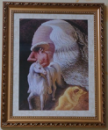 2普及版心理沙盘实木松木沙箱1个【干沙箱，国际标准内径尺寸：57cm*72cm*7cm】，实木松木沙柜1个【尺寸：160cm*90cm*30cm，五层九阶独特设计】，实木松木沙箱支架1个，心理沙盘专业用沙10公斤，800个沙具（原创性沙具意象组合，内含专业原型结构），类型包括神灵类、埃及文化类、图腾文化类、印度文化类、基督文化类、佛教文化类、家庭人物类、普通人物类、职业人物类、风俗类、卡通动漫类、魔幻意象类、怪兽精灵类、军事类、日常用品类、食物食品类、房屋建筑类、材料类、交通类、阴影意象类、野生动物类、飞禽昆虫类、花草树木类、自然物质类、经典人物类、童话人物类、家居设施类、服装服饰类、餐具厨具类、乐器类、颜色几何图形类等；沙盘管理软件1套，沙盘四件套：沙刷、沙铲、沙框、沙耙，沙盘指导手册1本+沙盘培训光盘2张，沙盘管理软件1套，赠送专业心理沙盘培训课程。1套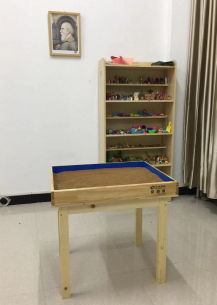 3宣泄器材一、组成：包含宣泄主体（1个）+固定底座1个+多彩表情宣泄球（2个）。二、产品介绍根据小学生心理宣泄特点之勒温场理论，并结合儿童心理特点，产品以鲜艳多彩、趣味互动为特色。1、多彩宣泄柱根据小学生宣泄特点定制而成，避免人形宣泄对青少年的正强化。由多种颜色的愤怒表情组合而成，柱形宣泄主体和梯型固定底座两部份组成。数量：1个。主体内层：抗击打，耐变形。主体中层：高回弹PU（环保聚氨酯），一次成型。主体外层：涤纶橡胶复合材料，耐磨性高。固定底座：采用高密度聚乙烯精工处理，坚实牢固；超大容量底座，可注水、注沙，稳定性极佳。2、多彩宣泄柱整体高度不低于1650mm，其中底座高度不低于700mm，宣泄主体不低于950mm  ；鲜艳颜色不少于5种，  底座周长2000mm3、多彩表情宣泄球：不同面部表情，方便使用者根据情况选择；数量：2个，色彩为2种。1个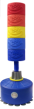 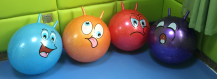 4宣泄手套材质：PU仿皮外套，乳胶、橡塑发泡模压成型，粘扣式。佩戴舒适。击打方便安全。2副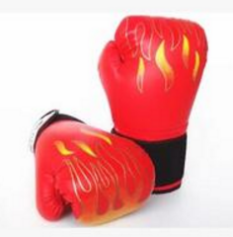 5宣泄挂图以宣泄、减压内容引导为主体，根据教育部心理健康教育指导纲要中的心理教育目标等内容开发，以卡通形象和积极心理学引导词为载体。营造心理健康教育氛围、给予学生积极心理暗示。尺寸大小：40cm*60cm ，材质：PVC，挂图要求为正版高清作品。2幅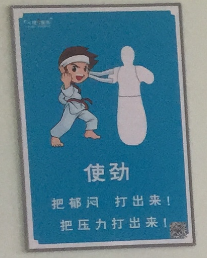 6心理保健箱材质：ABS材质，钢骨支撑，坚固耐用，流线设计，工业技术与心理技术的有效结合。尺寸：约111.3cm×77cm×62.5cm结构：顶部独特设计可以用于心理咨询台，也可以有效结合心理沙盘使用。底部采用带对角锁静音轮支持，便于移动和日常驻立使用。中部采用多层次多高度抽屉式设计。分别配备不同阶段心理咨询所需专业道具。功能：心理保健箱是心理咨询室日常实务操作必备设备，配备从初诊接待所需资料到每次咨询所需专业资料、测评量表等。结合当代心理咨询常用技术方法，融合心理投射技术、音乐治疗技术、家庭系统排列技术、催眠技术等多项技术，配备有专业心理咨询道具，依据荣格分析心理学理论和人本心理学理论研制，针对小学生年龄段所具有的心理特点，配备有操作指南及相应教学教案。心理保健箱可以使心理咨询日常工作快速开展，属于心理咨询室多功能操作箱。具体操作时可以辅助心理咨询室的心理沙盘进入心理课堂，使更多的学生能接触到心理咨询室专业设备，提升心理沙盘乃至心理咨询室的整体利用率。器材：心理咨询记录表、抽纸盒、录音笔、计时沙漏、催眠道具、奥尔夫乐器、家庭系统排列道具、心理投射道具等。道具总数不少于150个。1台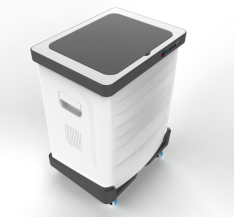 7团体心理辅导工具包【小学户外版】根据教育部心理健康教育指导纲要中的心理教育目标等内容开发，结合体验式培训及素质教育培训现状，定制小学生户外版本团体心理辅导课程器材箱。针对性的开发时间管理、情绪管理、意志锻炼、协作观念、思维训练等多种模块组合的心理活动。独特手提式设计，配有肩带，便于心理老师携带。材质：高密度牛津布+PE塑胶底；尺寸53cm*33cm*26cm；
项目名称：团队大拼图、天网恢恢、驿站传书、月球行走、一圈到底、愚公移山、同进同退、穿越A4、盲阵、漫漫人生路、堵车、序列式、千手观音、孤岛求生、终极目标、大河之舞、能量传输、激情节拍、众志成城、赢跑、勇者无畏、突破封锁、汉诺塔、超音速、无敌风火轮等近三十多个团体活动项目。含团体心理活动扑克、U型管、汉诺塔等不少于100件器材。可操作项目游戏的数量可达到80个，附有《团体心理辅导实用手册》一本,每个活动均从项目名称、道具、适合人数、场地等角度详细介绍。中标后需赠送团体心理辅导现场培训课一场。1套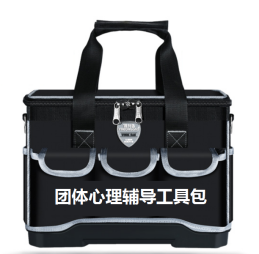 8心理咨询专用沙发结合心理咨询实际操作需求，定制款式心理咨询沙发。两个半圆形单人沙发，可背部倚靠、可手臂扶持，有抱枕可搂。整体给来访者以心理安全感、内心舒适感。参考规格：内部填充物 高密度海绵   框架：木骨架 布艺,形状: 半圆形:花色：可调整 组装款式定位: 经济型毛重: 10KG1套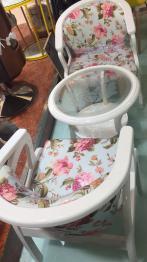 二标包：二标包：二标包：二标包：二标包：42座劳技教室配备标准42座劳技教室配备标准42座劳技教室配备标准42座劳技教室配备标准42座劳技教室配备标准序号产品名称技术参数数量单位1演示讲台规格：2400mm×700mm×800mm（±50mm）1、台面：台面：采用12.7mm厚双面膜实芯理化板。倒圆边，经机械打磨，表面光滑平整，无缝隙，整体美观大方。具有耐强酸碱、防腐蚀、防静电、耐辐射、耐磨、抗污染、易清洁、耐冲击、耐高温、防水、防火等特点。2-1：化学性能：满足以下化学试剂：硝酸（65%）、硫酸（98%）、盐酸（37%）、二甲基甲酰胺、二恶烷、乙醚、甲酸（90%）、糠醛、四氢呋喃等52项化学试剂检测，检验结果均为无明显变化，分级结果为“5级”。2-2：物理检测性能：①静曲强度：92.9MPa； ②弹性模量：7040MPa；③密度：1.38g/cm3；④24h吸水率%：0.3；⑤尺寸稳定性%：0.1（干热）；⑥漆膜附着力级：0级-切割边缘完全平滑无脱落；⑦漆膜硬度：大于6H；⑧抗冲击性能：6.1MM（落球高度1米）；⑨表面耐龟裂：5级-用6倍放大镜观察表面无裂纹；⑩表面耐香烟灼烧：5级-无明显变化；⑪表面耐干热：5级-无明显变化；⑫表面耐划痕：2.5N作用下试件表面无大于90%的连续划痕；⑬表面耐温热性能：5级-无明显变化；⑭表面耐磨性能：磨耗值0.07mg/100r，表面情况-磨350转以后无露底现象；⑮耐光色牢度：4级。2-3：环保性能：①重金属含量（限色漆）mg/kg——铅：1.7；镉：未检出；铬：0.4；汞：未检出；②甲醛释放量mg/ m3 （1m3气候箱法）——0.03（E1级标准《0.124》。2-4：抗菌性能：符合*大肠杆菌ATCC8739，抗菌活性值5.8，抗菌率>99%以上；*金黄色葡萄球菌ATCC6538P，抗菌活性值>4.8，抗菌率>99%以上；*铜绿假单胞菌ATCC9027，抗菌活性值1.8，抗菌率>98%以上；*肺炎克雷伯氏菌ATCC4352，抗菌活性值2.9，抗菌率>99%以上；*枯草芽孢杆菌黑色变种ATCC9372，抗菌活性值1.8，抗菌率>98%以上；*表皮葡萄球菌ATCC12228，抗菌活性值1.6，抗菌率>97%以上。2、台体框架：采用铝合金型材制作，框架的立柱为45mm×32mm×1.2mm方管，框架的横梁为32mm×32mm×1.2mm方管，通过ABS专用连接件组装而成，接缝严密，连接牢固，无松动现象。型材应带凹槽，槽的宽度、深度应与所采用的柜体板材相匹配，接缝严密，无晃动现象。型材表面需经静电粉沫喷涂处理，整体耐腐蚀、防火、防潮、稳固耐用；3、台身：采用基材16mm厚彩色和灰色聚木屑三聚氰胺双面板经后成型加工，截面采用2mm厚塑制优质封边条机械封边。配置储物柜，上部设抽屉，下部柜门；4、台脚：配置橡胶减震垫；5、结构：柜体设储物柜及抽屉，满足实验工具存放。6、教师座椅：五轮转椅，带扶手和气杆升降、仿皮或布艺。7.电源：设有阻燃型交流220V多功能5A带防护六孔插座，镶装学生台侧身。1套2学生劳技桌规格：1400mm×1400mm×760mm（±50mm）。1、铝木结构，一体化台面，设置抽屉。2、台面材料：25mm三聚氰胺板面。3、台体框架：制作材料、连接要求等与教师演示台相同。4、台体衬板：与教师演示台相同。5、台身：配置储物柜，上部设抽屉，下部柜门。烹饪台柜设置内置外拉式。6、桌脚：与演示台相同。7、结构：与演示台相同，烹饪台柜设置内置外拉式。8、基本功能：满足烹饪、金工、钳工、木工、电工、工艺的实验操作及相关工具设备存放，较大件工具放置在工具柜内。9、固定：实验台安装到位后应固定在地面，防止移动。10、电源：设有阻燃型交流220V多功能5A带防护六孔插座，镶装学生台侧身。7张3学生凳规格：圆形固定凳。1、凳面：采用ABS工程塑料注塑成型，直径为300mm；2、立管：采用Φ50mm，壁厚1.2mm的钢管。立管上部有钢板与凳面结合；3、凳脚：采用壁厚1.2mm的钢板制成。凳脚合围在立管外侧；4、立管、凳脚表面酸洗、磷化、喷塑防护。42张一、木工—设计与制作一、木工—设计与制作一、木工—设计与制作一、木工—设计与制作一、木工—设计与制作1木工工具钢卷尺 5m钢卷尺，工程塑料外壳抗摔，刻度清晰，木工凿 14mm，塑柄，通体穿心，耐敲击，凿螺丝刀 4寸十字，6*100mm，双色防滑按摩手柄，带磁性螺丝刀 4寸一字，6*100mm，双色防滑按摩手柄，带磁性水平尺 鱼雷式，可以测量45 90 180度木工锉 8寸，半圆形，带防滑胶柄剪刀 多用途剪刀，勾刀 用于切割有机玻璃板、薄形木板等，带2片备用刀片钢丝钳 6寸，150mm，双色柄，美工刀 18*100mm通用美工刀，G形木工夹 加厚钢板，不断裂，直角尺 150*250mm，不锈钢尺板，90度角度油石 6寸，粗细双面油石，折叠锯 三面开刃，锯片采用SK5材质，羊角锤 250g，钢管柄，手柄套胶套，木工刨 100mm迷你型刨子，硬木刨床，合金钢刨刀，木工铅笔 8寸200mm，木工专用，黑色鸟刨 全钢型鸟刨，墨斗 全封闭式手卷墨斗，加长墨线，工具箱 45*35*9.5cm中空吹塑工具箱，实现本套工具的定点定位存放8套二、 金工—设计与制作二、 金工—设计与制作二、 金工—设计与制作二、 金工—设计与制作二、 金工—设计与制作1金工工具两用板手 8.10.12.14mm各1支，什锦锉 3*140mm，6件套什锦锉，钢锯弓 12寸，加厚锯架，双档可调节，含锯条1支，钢丝钳 6寸150mm，双色柄，钢卷尺 5m钢卷尺，活板手 8寸200mm，样冲 5寸尖头样冲，尖嘴钳 6寸，150mm，双色柄，螺丝刀 4寸十字，6*100mm，双色防滑手柄，带磁性螺丝刀 4寸一字，6*100mm，双色防滑手柄，带磁性螺丝刀 3寸十字，5*75mm，双色防滑手柄，带磁性螺丝刀 3寸一字，5*75mm，双色防滑手柄，带磁性平锉，8寸200mm，全长300mm，防滑胶柄，中齿，半圆锉，8寸200mm，全长300mm，防滑胶柄，中齿，圆锉，8寸200mm，全长300mm，防滑胶柄，中齿，三角锉，8寸200mm，全长300mm，防滑胶柄，中齿，三叉扳手8-10-12mm，高碳钢锻造，钢丝板手 钢制，铁皮剪 8寸，英式铁皮剪，钢丝刷 8寸，木柄，6行，钳工锤 300g，木柄，锤头采用优质高碳钢锻打，圆规 150mm，合金刀头，圆头锤 1磅，木柄，锤头采用优质高碳钢锻打，内六角 9件套，公制，1.5-10mm，钢直尺 30cm，不锈钢制，丝锥板牙 12件套盒装，工具箱 45*35*9.5cm中空吹塑工具箱，实现本套工具的定点定位存放，8套三、家用电工技术三、家用电工技术三、家用电工技术三、家用电工技术三、家用电工技术5电工工具箱5米钢卷尺 ，电工胶带，测电笔 氖泡式，美工刀，吸锡器，螺丝刀 4寸十 一字各1把，活扳手 8寸，羊角锤，清灰刷，钢丝钳 6寸，烙铁架 铸铁底座，斜嘴钳 6寸，电烙铁 外热式30W，数字万用表 数显式，尖嘴钳 6寸，电子批 6只装，螺丝刀 3*150mm十 一字各1把，螺丝刀 3寸十 一字各1把，剥线钳 6寸150mm，小手锯 6寸，焊锡丝 桶装，内六角 5支，工具箱 45*35*9.5cm中空吹塑工具箱，实现本套工具的定点定位存放，8套四、手工-泥塑制作四、手工-泥塑制作四、手工-泥塑制作四、手工-泥塑制作四、手工-泥塑制作1超轻粘土手工制作工具箱含1.A4垫板1块。2.大号方形压板1块。3.实心亚克力棒。4.翘头剪刀。5.鹰嘴镊子。6.可弯刀片10厘米。7.白乳胶40ml。8.球形工具4支。9.功能工具5件套。10.七本针。11.12色超轻粘土各100克。8套2泥塑工具拍板1件：木质，边缘圆滑无毛刺，尺寸为190×60×13mm（±50mm）；泥塑刀6支：材质为黄杨木，型号为3、6、10、13、24、34，长度不小于195mm；环形刀4支：三支为双头刀，长度不低于195mm，造型各异，一支为单头刀，长度为125mm；刮刀1件：直型刀头，长170mm，宽35mm；型板1件：材质为黄杨木，尺寸115×47mm；切割线1件：手柄长75mm，直径9mm，钢丝线长650mm；转台1件：双面转台，中间带有轴承，直径114mm，高31mm；喷壶1件：鞋型；海绵1件：边缘做圆滑处理；8套2泥塑工具刮刀1件：不锈钢材质，尺寸为98×48mm；碾棍1件：木质，表面光滑两端有手握柄，直径35mm，长395mm；包装箱1件：木箱包装，产品定位存放8套3陶泥每袋500g100袋五、 手工-雕刻制作五、 手工-雕刻制作五、 手工-雕刻制作五、 手工-雕刻制作五、 手工-雕刻制作1雕刻工具印床1件、石刻刀6支、木刻刀5支、绘图铅笔1支、扫尘刷1件、多用锤1把、铝合金笔刀1把、笔刀刀片3件、美工刀1把、印泥盒1件、印尼1份、石质印章2枚、尼龙印章2枚、橡皮练习章3块、砂纸5块、印模转印贴8个，产品箱内定位存放。8套2雕刻章料浙江红石2.5*5cm2枚，浙江红石2*5cm1枚，浙江红石随形素章1枚，青海石2.5*5cm2枚，青海石3*5cm1枚，青海石2*5cm1枚，青海石随形素章2枚，青海石1.5*5cm圆形素章1枚，丹东石3*5cm1枚，丹东石2.5*-5cm2枚，丹东石2*5cm1枚，丹东石3.5*1.5*5cm1枚，丹东石随形章1枚，橡皮章2枚，雕刻木块若干，塑料工具盒8套3纸工工具1、垫板1张：聚丙稀（pp）材质，长宽高295mm×200mm×3mm（±50mm）；2、剪刀1件：无刃、圆头，总长度160mm；3、花边剪1件：铁口花边剪，刀头总长度60mm；4、打孔器1件：手握式单孔打孔器，有纸屑收集装置，手握处防滑细纹，最大打孔能力可打8张纸，打孔直径6mm；5、美工刀一件，ABS塑料材质手柄，小号刀片；6、订书机一件，7、雕刻刀，全金属刀杆，强度高，刀片加持牢固，刀片带防护帽，防止伤人8、刻刀刀片，3片，高碳钢，塑料盒装8套3纸工工具8、直尺：要求刻度清晰、准确。长30cm。9、蛇形尺：采用优质PE材料制成，符合环保要求、无毒、无味。长30cm。长30cm。10、工具盒1件：箱体规格：375mm×290mm×60mm。（±50mm）PVC吹塑工具盒，定位包装。8套合计序号条款名称说明和要求1采购项目项目名称：长葛市教育体育局中小学教学仪器设备采购项目 项目编号：长招采公字[2019]036号项目内容：一标包：60套心理咨询室设施设备采购；二标包：26套劳技教室设备采购，详细参数见采购文件。项目地址：长葛市2采购人采购人：长葛市教育体育局联系人：石科长                      联系电话：03746110256  地址：长葛市八七路3代理机构代理机构：山西文昌工程咨询有限公司 代理机构联系方式：张先生  13271279113代理机构地址：郑州市高新区冬青街7号B座16064★投标人资格一、法人或者其他组织的营业执照等证明文件，自然人的身份证明1、企业法人营业执照或营业执照。（企业投标提供）2、事业单位法人证书。（事业单位投标提供）3、执业许可证。（非企业专业服务机构投标提供）4、个体工商户营业执照。（个体工商户投标提供）5、自然人身份证明。（自然人投标提供）6、民办非企业单位登记证书。（民办非企业单位投标提供）二、财务状况报告相关材料（1）投标人是法人（法人包括企业法人、机关法人、事业单位法人和社会团体法人），提供本单位：①2016年度、2017年度、2018年度经审计的财务报告，包括资产负债表、利润表、现金流量表、所有者权益变动表及其附注；②基本开户银行出具的资信证明；③财政部门认可的政府采购专业担保机构的证明文件和担保机构出具的投标担保函。注：仅需提供序号①～③其中之一即可。（2）投标人（其他组织和自然人）提供本单位：①2016年度、2017年度、2018年度经审计的财务报告，包括资产负债表、利润表、现金流量表、所有者权益变动表及其附注；②银行出具的资信证明；③财政部门认可的政府采购专业担保机构的证明文件和担保机构出具的投标担保函。（新注册公司从注册交纳起计算，不足的视为满足)注：仅需提供序号①～③其中之一即可。三、依法缴纳税收相关材料参加本次政府采购项目投标截止时间前六个月内任意一个月缴纳税收凭据。（依法免税的投标人，应提供相应文件证明依法免税）四、依法缴纳社会保障资金的证明材料参加本次政府采购项目投标截止时间前六个月内任意一个月缴纳社会保险凭据。（依法不需要缴纳社会保障资金的投标人，应提供相应文件证明依法不需要缴纳社会保障资金）五、履行合同所必须的设备和专业技术能力的证明材料①相关设备的购置发票、专业技术人员职称证书、用工合同等；②投标人具备履行合同所必须的设备和专业技术能力承诺函或声明（承诺函或声明格式自拟）。注：仅需提供序号①～②其中之一即可。六、参加政府采购活动前3年内在经营活动中没有重大违法记录的声明投标人“参加政府采购活动前3年内在经营活动中没有重大违法记录的书面声明”。 重大违法记录，是指投标人因违法经营受到刑事处罚或者责令停产停业、吊销许可证或者执照、较大数额罚款等行政处罚。七、未被列入“信用中国”网站(www.creditchina.gov.cn)失信被执行人、重大税收违法案件当事人名单的投标人；“中国政府采购网” (www.ccgp.gov.cn)政府采购严重违法失信行为记录名单的投标人；“中国社会组织公共服务平台”网站（www.chinanpo.gov.cn）严重违法失信名单的投标人。（联合体形式投标的，联合体成员存在不良信用记录，视同联合体存在不良信用记录）。1、查询渠道：①“信用中国”网站（www.creditchina.gov.cn）②“中国政府采购网”（www.ccgp.gov.cn）③“中国社会组织公共服务平台”（www.chinanpo.gov.cn）（仅查询社会组织）。2、截止时间：同投标截止时间；3、信用信息查询记录和证据留存具体方式：经采购人确认的查询结果网页截图作为查询记录和证据，与其他采购文件一并保存；4、信用信息的使用原则：经采购人认定的被列入失信被执行人、重大税收违法案件当事人名单、政府采购严重违法失信行为记录名单、严重违法失信名单的投标人，将拒绝其参与本次政府采购活动。5、投标人不良信用记录以采购人查询结果为准，采购人查询之后，网站信息发生的任何变更不再作为评审依据，投标人自行提供的与网站信息不一致的其他证明材料亦不作为评审依据。5★联合体投标本项目不接受□接受联合体投标6★最高限价一标包：1200000元，二标包：936000元。超出最高限价的投标无效。7现场考察不组织□组织，时间：      地点：8开标前答疑会不召开□召开，时间：      地点：9进口产品参与不允许    □允许10★投标有效期60天（自提交投标文件的截止之日起算）中标人投标有效期延至合同验收之日，中标人全部合同义务履行完毕为止。11中标人将本项目非主体、非关键性工作分包不允许   □允许12投标截止及开标时间2019年10月22日09时00分（北京时间）13递交投标文件及开标地点长葛市公共资源交易中心开标二室（长葛市葛天大道东段商务区6#楼4楼409室）14投标保证金按照河南省《关于优化政府采购营商环境有关问题的通知》（豫财购（2019）4号文）的要求，不收取保证金15公告发布招标公告、中标公告、变更（更正）公告、现场勘察答复等相关信息同时在以下网站发布：《河南省政府采购网》、《全国公共资源交易平台（河南省·许昌市）》、《长葛市人民政府门户网站》16采购人澄清或修改招标文件时间投标截止时间15日前（澄清内容可能影响投标文件编制的）17投标人对采购文件质疑截止时间招标公告期满之日起七个工作日18投标文件份数电子投标文件：成功上传至《全国公共资源交易平台（河南省·许昌市）》公共资源交易系统加密电子投标文件1份（文件格式为： XXX公司XXX项目编号.file）。使用电子介质存储的备份文件1份（文件格式为：名称为“备份”的文件夹）。纸质投标文件：正本一份，副本一份。使用格式为“投标文件（供打印）.PDF”的文件电子投标文件和纸质投标文件的内容、格式、水印码、签章应一致。19投标文件的签署盖章电子投标文件：按招标文件要求加盖投标人电子印章和法人电子印章。纸质投标文件：投标文件封面加盖投标人公章（投标文件是指投标人电子投标文件制作完成后生成的后缀名为“.PDF”的文件打印的纸质投标文件）。20评标委员会组建由采购人代表1人和评审专家4人组成，其中评审专家的人数不少于评标委员会成员总数的三分之二。评审专家从政府采购评审专家库中随机抽取。□由评审专家组成。评审专家从政府采购评审专家库中随机抽取。21评标方法综合评分法  □最低评标价法22招标人代表及监督人员出席开标会议采购人单位委派代表参加开标会议，或者作为采购人代表进入资格审查小组的，或者作为采购人代表进入评审委员会的，须向采购代理机构出具由采购人法定代表人签字并加盖单位公章的有明确授权事项的授权函。除授权代表外，采购人单位委派纪检监察人员对评审过程实施监督的，须进入长葛市公共资源交易中心监控大厅，并向招标代理机构出具授权函，且不得超过2人。纪检监察人员对评审工作实施监督，并签字登记备案、备查，监督人员应切实履行监督责任。23履约担保开户行：河南长葛农村商业银行股份有限公司营业部户  名：长葛市公共资源交易中心账  号：13201001800000552履约担保的金额：中标金额的10%。供应商在汇款时备注部分说明，此为项目编号：    项目的履约担保。中标供应商无正当理由不与招标人订立合同，在签订合同时向招标人提出附加条件或者不按照招标文件要求提交履约担保的，取消其中标资格。24代理服务费代理服务费由中标供应商支付，按照差额累进计价法计算。中标通知书发出前，以现金或转账形式交纳。25中标人需提交的资料中标人在接到中标通知时，须向代理机构发送投标报价及分项报价一览表（包含主要中标标的的名称、规格型号、数量、单价、服务要求等）电子文档，并同时通知代理机构。26电子化采购模式是。投标人投标时须提供加密电子投标文件、备份文件（使用电子介质存储）、纸质投标文件。投标人资质、业绩、荣誉及相关人员证明材料等资料原件开标现场不再提供（本招标文件第六章另有要求提供原件的除外）。□否。投标人投标时须提供纸质投标文件。投标人资质、业绩、荣誉及相关人员证明材料等资料原件根据招标文件要求提供。27特别提示按照《关于推进全流程电子化交易和在线监管工作有关问题的通知》（许公管办[2019]3号）规定：不同供应商电子投标文件制作硬件特征码（网卡MAC地址、CPU序号、硬盘序列号等）均一致时，视为‘不同投标人的投标文件由同一单位或者个人编制’或‘不同投标人委托同一单位或者个人办理响应事宜’，其投标无效。评审专家应严格按照要求查看“硬件特征码” 相关信息并进行评审，在评审报告中显示“不同投标人电子投标文件制作硬件特征码”是否均一致的分析及判定结果。序号资格审查因素说明与要求1投标函参考招标文件第八章3.1格式填写2法人或者其他组织的营业执照等证明文件，自然人的身份证明（1）企业法人营业执照或营业执照。（企业投标提供）（2）事业单位法人证书。（事业单位投标提供）（3）执业许可证。（非企业专业服务机构投标提供）（4）个体工商户营业执照。（个体工商户投标提供）（5）自然人身份证明。（自然人投标提供）（6）民办非企业单位登记证书。（民办非企业单位投标提供）3财务状况报告相关材料（1）投标人是法人（法人包括企业法人、机关法人、事业单位法人和社会团体法人），提供本单位：①2016年度、2017年度、2018年度经审计的财务报告，包括资产负债表、利润表、现金流量表、所有者权益变动表及其附注；②基本开户银行出具的资信证明；③财政部门认可的政府采购专业担保机构的证明文件和担保机构出具的投标担保函。注：仅需提供序号①～③其中之一即可。（2）投标人（其他组织和自然人）提供本单位：①2016年度、2017年度、2018年度经审计的财务报告，包括资产负债表、利润表、现金流量表、所有者权益变动表及其附注；②银行出具的资信证明；③财政部门认可的政府采购专业担保机构的证明文件和担保机构出具的投标担保函。（新注册公司从注册交纳起计算，不足的视为满足）注：仅需提供序号①～③其中之一即可。4依法缴纳税收相关材料投标人提供参加本次政府采购项目投标截止时间前六个月内任意一个月缴纳税收凭据。（依法免税的投标人，应提供相应文件证明依法免税）5依法缴纳社会保障资金的证明材料投标人提供参加本次政府采购项目投标截止时间前六个月内任意一个月缴纳社会保险凭据。（依法不需要缴纳社会保障资金的投标人，应提供相应文件证明依法不需要缴纳社会保障资金）6履行合同所必须的设备和专业技术能力的证明材料①与本项目投标相关设备的购置发票、专业技术人员职称证书、用工合同等；②投标人具备履行合同所必须的设备和专业技术能力承诺函或声明（承诺函或声明格式自拟）。注：仅需提供序号①～②其中之一即可。7参加政府采购活动前3年内在经营活动中没有重大违法记录的声明按照招标文件提供格式填写。投标人“参加政府采购活动前3年内在经营活动中没有重大违法记录的书面声明”。 重大违法记录，是指投标人因违法经营受到刑事处罚或者责令停产停业、吊销许可证或者执照、较大数额罚款等行政处罚。8信用记录查询及使用政府采购活动中查询及使用投标人信用记录的具体要求为：投标人未被列入“信用中国”网站失信被执行人、重大税收违法案件当事人名单、“中国政府采购网”政府采购严重违法失信行为记录名单“中国社会组织公共服务平台”网站（www.chinanpo.gov.cn）严重违法失信社会组织名单的投标人；（联合体形式投标的，联合体成员存在不良信用记录，视同联合体存在不良信用记录）。（1）查询渠道：①“信用中国”网站（www.creditchina.gov.cn）②“中国政府采购网”（www.ccgp.gov.cn）③“中国社会组织公共服务平台”网站（www.chinanpo.gov.cn）（仅查询社会组织）；（2）截止时间：同投标截止时间；（3）信用信息查询记录和证据留存具体方式：经采购人确认的查询结果网页截图作为查询记录和证据，与其他采购文件一并保存；（4）信用信息的使用原则：经采购人认定的被列入失信被执行人、重大税收违法案件当事人名单、政府采购严重违法失信行为记录名单的投标人，严重违法失信企业名单（黑名单）、严重违法失信社会组织的投标人，将拒绝其参与本次政府采购活动。9投标人须具备的特殊资质证书无10投标承诺函参考采购文件第八章格式填写11投标报价投标报价是否超出招标文件中规定的预算金额，超出预算金额的投标无效。如投标人须知前附表规定最高限价，则超出预算金额和最高限价的投标无效。12联合体协议招标文件接受联合体投标且投标人为联合体的，投标人应提供本协议；否则无须提供。13投标人身份证明及授权（1）法定代表人身份证明或提供法定代表人授权委托书及被授权人身份证明。（法人投标提供）（2）单位负责人身份证明或提供单位负责人授权委托书及被授权人身份证明。（非法人投标提供）注：①企业（银行、保险、石油石化、电力、电信等行业除外）、事业单位和社会团体投标人以法人身份参加投标的，法定代表人应与实际提交的“营业执照等证明文件”载明的一致。②银行、保险、石油石化、电力、电信等行业：以法人身份参加投标的，法定代表人应与实际提交的“营业执照等证明文件”载明的一致；以非法人身份参加投标的，“单位负责人”指代表单位行使职权的主要负责人，应与实际提交的“营业执照等证明文件”载明的一致。③投标人为自然人的，无需填写法定代表人授权书。14单位负责人为同一人或者存在直接控股、管理关系的不同供应商，不得参加同一合同项下的政府采购活动投标人提供与参加本项目投标的其他供应商之间，单位负责人不为同一人并且不存在直接控股、管理关系承诺函（承诺函格式自拟）。15为本项目提供整体设计、规范编制或者项目管理、监理、检测等服务的供应商不得参加本项目投标投标人提供未为本项目提供整体设计、规范编制或者项目管理、监理、检测等服务承诺函（承诺函格式自拟）。分值构成(总分100分)分值构成(总分100分)价格分值：40分商务部分：42分技术部分：18分评审项评分因素评标标准报价部分（ 40 分）报价（ 40 分）有效供应商中投标价格最低的投标报价为评标基准价，其价格分为满分。其他供应商的价格分统一按照下列公式计算：投标报价得分=(评标基准价／投标报价)×40%×100。注：分值计算保留小数点后两位，小数点后第三位“四舍五入”。
有效供应商的有效投标报价为通过符合评审、不高于预算价的供应商报价。评标委员会认为供应商的报价明显低于其他通过符合性审查供应商的报价，有可能影响产品质量或者不能诚信履约的，应当要求其在评标现场合理的时间内提供书面说明，必要时提交相关证明材料;供应商不能证明其报价合理性的，评标委员会应当将其作为无效投标处理。商务部分（ 42 分）业绩（6分）提供2016年以来类似产品业绩每份业绩且合同金额在一标包（二标包）预算金额以上的得2分；最高得6分（以合同签订时间为准）（开标时提供法定媒介中标(成交)公示网页截图、合同、中标通知书电子扫描件，三者缺一不计分）。商务部分（ 42 分）体系认证（ 6分）投标人具有质量管理体系认证证书、环境管理体系认证证书、职业健康管理体系认证证书。每项得2分，共6分。商务部分（ 42 分）企业荣誉（12分）投标人具有重合同守信用AAA级企业证书、AAA级资信企业，AAA级诚信供应商、AAA级诚信经营示范单位证书、中国环保节能科技创新企业证书，中国信用评级认证AAA证书（带有网址查询网页）的每有一项得2分，最多得12分。商务部分（ 42 分）产品检测报告（6分）投标产品具有检测报告的每份得3分，最高得6分。商务部分（ 42 分）产品专利证书（6分）投标产品具有专利证书的每有一个得3分，最高得6分。商务部分（ 42 分）施工及售后（6分）1、施工组织方案(含货物进场计划安排、施工进度计划安排、施工人员安排等)（分为三档，一档3分，二档2分，三档1分打分）。2、具有完善的培训计划的对比在（分为三档，一档3分，二档2分，三档1分打分，无培训计划不得分）。技术部分（18分）1、评委根据投标文件内容及所投产品打分。供应商所投产品参数及功能要求不得低于招标文件技术参数及功能要求，低于招标文要求的按废标处理。2、供应商所投产品优于招标文件要求的一项加1分，最高加5分。3、由评委综合比较各投标人投标产品的设计水平、制造工艺、稳定性、先进性、质量等进行综合评议分析比较内分为三类进行打分。第一类13分，第二类8分，第三类3分。1、评委根据投标文件内容及所投产品打分。供应商所投产品参数及功能要求不得低于招标文件技术参数及功能要求，低于招标文要求的按废标处理。2、供应商所投产品优于招标文件要求的一项加1分，最高加5分。3、由评委综合比较各投标人投标产品的设计水平、制造工艺、稳定性、先进性、质量等进行综合评议分析比较内分为三类进行打分。第一类13分，第二类8分，第三类3分。注：评标标准中所涉及到的证书及材料不需提供原件，均应在电子投标文件中提供原件扫描件（或图片）。注：评标标准中所涉及到的证书及材料不需提供原件，均应在电子投标文件中提供原件扫描件（或图片）。注：评标标准中所涉及到的证书及材料不需提供原件，均应在电子投标文件中提供原件扫描件（或图片）。序号情形价格扣除比例计算公式1非联合体投标人对小型和微型企业产品的价格扣除6%评标价格＝投标报价—小型和微型企业产品的价格×6%2联合体各方均为小型、微型企业对小型和微型企业产品的价格扣除6%（不再享受序号3的价格折扣）评标价格＝投标报价—小型和微型企业产品的价格×6%3联合体一方为小型、微型企业且小型、微型企业协议合同金额占联合体协议合同总金额30%以上的对联合体总金额扣除 2 %评标价格＝投标报价×(1-2%)4监狱企业视同小型、微型企业对监狱企业产品价格扣除6%评标价格＝投标报价—监狱企业产品的价格×6%5残疾人福利性单位视同小型、微型企业对残疾人福利性单位产品价格扣除6%评标价格＝投标报价—残疾人福利性单位产品的价格×6%1、中小企业应在投标文件提供《中小企业声明函》。监狱企业应当在投标文件中提供由省级以上监狱管理局、戒毒管理局(含新疆生产建设兵团)出具的属于监狱企业的证明文件。残疾人福利性单位应当在投标文件中提供《残疾人福利性单位声明函》。2、经评标委员会审查、评价，投标文件符合招标文件实质性要求且进行了政策性价格扣除后，以评标价格的最低价者定为评标基准价，其价格分为满分。其他投标人的价格分统一按下列公式计算。即：评标基准价=评标价格的最低价其他投标报价得分=（评标基准价/评标价格）×评标标准中价格分值1、中小企业应在投标文件提供《中小企业声明函》。监狱企业应当在投标文件中提供由省级以上监狱管理局、戒毒管理局(含新疆生产建设兵团)出具的属于监狱企业的证明文件。残疾人福利性单位应当在投标文件中提供《残疾人福利性单位声明函》。2、经评标委员会审查、评价，投标文件符合招标文件实质性要求且进行了政策性价格扣除后，以评标价格的最低价者定为评标基准价，其价格分为满分。其他投标人的价格分统一按下列公式计算。即：评标基准价=评标价格的最低价其他投标报价得分=（评标基准价/评标价格）×评标标准中价格分值1、中小企业应在投标文件提供《中小企业声明函》。监狱企业应当在投标文件中提供由省级以上监狱管理局、戒毒管理局(含新疆生产建设兵团)出具的属于监狱企业的证明文件。残疾人福利性单位应当在投标文件中提供《残疾人福利性单位声明函》。2、经评标委员会审查、评价，投标文件符合招标文件实质性要求且进行了政策性价格扣除后，以评标价格的最低价者定为评标基准价，其价格分为满分。其他投标人的价格分统一按下列公式计算。即：评标基准价=评标价格的最低价其他投标报价得分=（评标基准价/评标价格）×评标标准中价格分值1、中小企业应在投标文件提供《中小企业声明函》。监狱企业应当在投标文件中提供由省级以上监狱管理局、戒毒管理局(含新疆生产建设兵团)出具的属于监狱企业的证明文件。残疾人福利性单位应当在投标文件中提供《残疾人福利性单位声明函》。2、经评标委员会审查、评价，投标文件符合招标文件实质性要求且进行了政策性价格扣除后，以评标价格的最低价者定为评标基准价，其价格分为满分。其他投标人的价格分统一按下列公式计算。即：评标基准价=评标价格的最低价其他投标报价得分=（评标基准价/评标价格）×评标标准中价格分值序号项  目项  目项  目项  目供应商应答（有/没有）投标文件中所在页码备注说明1供应商应答索引表供应商应答索引表供应商应答索引表供应商应答索引表2报价一览表报价一览表报价一览表报价一览表3投标函投标函投标函投标函4法定代表人（单位负责人）资格证明书法定代表人（单位负责人）资格证明书法定代表人（单位负责人）资格证明书法定代表人（单位负责人）资格证明书5法定代表人（单位负责人）授权书法定代表人（单位负责人）授权书法定代表人（单位负责人）授权书法定代表人（单位负责人）授权书6营业执照等证明营业执照等证明营业执照等证明营业执照等证明7依法纳税凭据复印件依法纳税凭据复印件依法纳税凭据复印件依法纳税凭据复印件8财务状况报告经审计财务报告资产负债表资产负债表8财务状况报告经审计财务报告利润表利润表8财务状况报告经审计财务报告现金流量表现金流量表8财务状况报告经审计财务报告所有者权益变动表所有者权益变动表8财务状况报告经审计财务报告附注附注8财务状况报告基本开户银行资信证明基本开户银行资信证明基本开户银行资信证明8财务状况报告银行资信证明银行资信证明银行资信证明8财务状况报告政府采购投标担保函政府采购投标担保函政府采购投标担保函9依法缴纳社会保险凭据复印件依法缴纳社会保险凭据复印件依法缴纳社会保险凭据复印件依法缴纳社会保险凭据复印件10履行合同能力证明材料设备购置发票设备购置发票10履行合同能力证明材料技术人员职称证书技术人员职称证书10履行合同能力证明材料用工合同用工合同10履行合同能力供应商相关承诺函或声明供应商相关承诺函或声明供应商相关承诺函或声明11没有重大违法记录的声明没有重大违法记录的声明没有重大违法记录的声明没有重大违法记录的声明12供应商须具备的特殊资质证书供应商须具备的特殊资质证书供应商须具备的特殊资质证书供应商须具备的特殊资质证书13投标承诺函投标承诺函投标承诺函投标承诺函14联合体协议联合体协议联合体协议联合体协议15供应商与参加本项目投标的其他供应商之间，单位负责人不为同一人并且不存在直接控股、管理关系承诺函供应商与参加本项目投标的其他供应商之间，单位负责人不为同一人并且不存在直接控股、管理关系承诺函供应商与参加本项目投标的其他供应商之间，单位负责人不为同一人并且不存在直接控股、管理关系承诺函供应商与参加本项目投标的其他供应商之间，单位负责人不为同一人并且不存在直接控股、管理关系承诺函16供应商未为本项目提供整体设计、规范编制或者项目管理、监理、检测等服务承诺函供应商未为本项目提供整体设计、规范编制或者项目管理、监理、检测等服务承诺函供应商未为本项目提供整体设计、规范编制或者项目管理、监理、检测等服务承诺函供应商未为本项目提供整体设计、规范编制或者项目管理、监理、检测等服务承诺函17投标分项报价表投标分项报价表投标分项报价表投标分项报价表18技术规格偏离表技术规格偏离表技术规格偏离表技术规格偏离表19技术方案（演出方案）技术方案（演出方案）技术方案（演出方案）技术方案（演出方案）20服务方案服务方案服务方案服务方案21业绩情况表业绩情况表业绩情况表业绩情况表22政府强制采购节能产品品目清单情况政府强制采购节能产品品目清单情况政府强制采购节能产品品目清单情况政府强制采购节能产品品目清单情况23优先采购节能产品政府采购品目清单情况优先采购节能产品政府采购品目清单情况优先采购节能产品政府采购品目清单情况优先采购节能产品政府采购品目清单情况24优先采购环境标志产品政府采购品目清单情况优先采购环境标志产品政府采购品目清单情况优先采购环境标志产品政府采购品目清单情况优先采购环境标志产品政府采购品目清单情况25中小企业声明函中小企业声明函中小企业声明函中小企业声明函26残疾人福利性单位声明函残疾人福利性单位声明函残疾人福利性单位声明函残疾人福利性单位声明函27监狱企业证明文件监狱企业证明文件监狱企业证明文件监狱企业证明文件28CCC强制性产品认证CCC强制性产品认证CCC强制性产品认证CCC强制性产品认证29信息安全产品强制性认证信息安全产品强制性认证信息安全产品强制性认证认证机构颁发的认证证书29信息安全产品强制性认证信息安全产品强制性认证信息安全产品强制性认证中国信息安全认证中心官网产品查询结果截图30国家级贫困县域注册地证明材料国家级贫困县域注册地证明材料国家级贫困县域注册地证明材料国家级贫困县域注册地证明材料31扶贫部门出具的聘用建档立卡贫困人员身份证明扶贫部门出具的聘用建档立卡贫困人员身份证明扶贫部门出具的聘用建档立卡贫困人员身份证明扶贫部门出具的聘用建档立卡贫困人员身份证明32建档立卡贫困人员社保材料建档立卡贫困人员社保材料建档立卡贫困人员社保材料建档立卡贫困人员社保材料33其它资料其它资料其它资料其它资料标包项目名称投标报价交付日期备注大写：　　　　　　小写：…大写：　　　　　　小写：法定代表人（单位负责人）身份证（正面）法定代表人（单位负责人）身份证（反面）法定代表人（单位负责人）身份证（反面）法定代表人（单位负责人）授权代表身份证（正面）法定代表人（单位负责人）授权代表身份证（正面）法定代表人（单位负责人）授权代表身份证（反面）法定代表人（单位负责人）授权代表身份证（反面）序号名 称规格型号技术参数单 位数 量单价总价产地及厂家1…合  计合  计大写：　　　　　　              小写：大写：　　　　　　              小写：大写：　　　　　　              小写：大写：　　　　　　              小写：大写：　　　　　　              小写：大写：　　　　　　              小写：大写：　　　　　　              小写：序号货物服务名称规格型号招标文件技术参数投标技术参数偏离（无偏离/正偏离/负偏离）偏离内容说明1…序号客户单位名称项目名称及主要内容合同金额（万元）联系人及电话1234……